МБОУ Греково-Степановская СОШРассмотрено на                              Согласовано                                       Утверждаюна заседании методического         « ___» 08.2012г.                              Директор_______Е.Г.Пащенкосовета «___»08.2012г.                   Завуч _______Т.А.Алексеева         Приказ №_____от ____08.2012г.РАБОЧАЯ ПРОГРАММАПО НЕМЕЦКОМУ ЯЗЫКУДЛЯ 10 КЛАССАСОСТАВИТЕЛЬ УЧИТЕЛЬ НЕМЕЦКОГО ЯЗЫКА ЛЕСНИКОВА  О. А.2012-2013 учебный годСодержание рабочей программыПояснительная запискаТребования к уровню подготовки учащихсяУчебно-тематический планПрограммное и учебно-методическое обеспечение ГОСаИнтернет-ресурсыКалендарно-тематическое планированиеКонтрольно-измерительный материалПояснительная запискаРабочая программа к учебному курсу «Deutsch. Kontakte» - «Немецкий язык. Контакты» для 10 класса Г. И. Ворониной, И. В. Карелиной разработана на основе Примерной программы среднего (полного) общего образования по немецкому языку (базовый уровень) и авторской программы Г. И. Ворониной «Программы общеобразовательных учреждений: Немецкий язык: 10-11 классы» (М.: Просвещение, 2005) и следующих нормативных документов:Федерального компонента государственного стандарта общего образования (приказ МО РФ от 05.03.2004 г.   №   1089); Приказ Минобрнауки  России от 27.12.2011 года № 2885 « Об утверждении перечней учебников, рекомендованных к использованию в образовательном процессе в образовательных учреждениях, реализующих образовательные программы общего образования, на 2012-2013 учебный год.регионального компонента.Цель курса:- обеспечить достижение учащимися государственных стандартов в овладении немецким языком,- овладение речевыми навыками в опосредованной (на основе учебного материала) и непосредственной (активное использование языковых и речевых средств в ситуациях общения) формах;- обогащение новыми страноведческими, культуроведческими и социокультурными знаниями о немецкоговорящих странах:- воспитание и развитие коммуникативно-ориентированной личности, способной участвовать в межкультурной коммуникации.В учебно-методическом комплекте по немецкому языку для 10 классов Г. И. Ворониной, И. В. Карелиной «Deutsch. Kontakte - Немецкий язык. Контакты» дана широкая информация о молодежной культуре, которая является важной частью общенациональной культуры Германии. Предлагаемые проблемные задачи и проектные задания помогут дальнейшему развитию коммуникативной культуры и духовного потенциала учащихся.Учебно-методический комплект состоит из:• учебника с книгой для чтения и немецко-русским словарем;• книги для учителя;• сборника упражнений;• аудиокассеты.Данный УМК предназначен для завершающей ступени обучения общеобразовательной школы. Все методические рекомендации отражают концепцию УМК, исходными позициями которой являются:1) обеспечение высокой мотивации к изучению и использованию иностранного языка в разнообразных формах общения;2) развитие коммуникативно-речевой и социокультурной компетенции у учащихся старших классов путём:• обучения осмысленному восприятию ценностно-значимой информации из области молодежной культуры;• формирования сознательного подхода к овладению речевыми и языковыми средствами общения;• организации систематического повторения пройденного материала наряду с усвоением новых языковых и речевых явлений;• целенаправленного формирования ценностно-ориентационных представлений о национально-культурной среде зарубежных сверстников;• сопоставления социокультурных особенностей своей страны и страны изучаемого языка.Учебник «Deutsch. Kontakte - Немецкий язык. Контакты» состоит из 4 самостоятельных разделов. Каждый раздел включает в себя информационно-тематические блоки , в рамках которых представлены разнообразные темы. Так как учебно-методический комплект рассчитан на два года обучения (10-11 классы),  в 10 классе предлагается изучение разделов 1 и 2, на которые выделяется 87 часов учебного времени. Я ввела изучение  темы «Ростов и Ростовская область» 5 часов. Так же в  этом году я включила тему «В предверии Олимпиады 2014» ( 5 часов), в которой представлены  материалы по интегрированию олимпийского образования. Основная идея работы – познакомить и вовлечь школьников в освоение знаний по истории и философии олимпийского и параолимпийского движения, дать знания о специфике и значении их для развития спорта в России и мире. Школьники знакомятся с ценностями олимпизма, которые на сегодняшний день представляются актуальными для воспитания подрастающего поколения.На текстах и упражнениях  ученики знакомятся с примерами олимпийских ценностей: совершенство, дружба, уважение. Упражнения по тренировке грамматики, лексики,которые обогащают учащихся знанием лексики по спортивно-олимпийской тематике, знакомят с интересными фактами из истории Олимпийских игр и биографий великих спортсменов.Основной характеристикой учебника является его коммуникативная направленность: обучение учащихся новому средству общения на функционально-ситуативной основе при постоянной опоре на знания о культуре немецкоязычных стран и России. Формирование способностей к коммуникации предлагается осуществлять в парной, групповой, коллективной формах работы. При этом объем высказываний увеличивается, учащиеся приводят аргументы и дают оценку обсуждаемым ситуациям. В 10 классе будет написано  3 контрольных работы по разделам и 1 итоговая тестовая работа.Все работы будут оцениваться индивидуально.ТРЕБОВАНИЯ К УРОВНЮ ПОДГОТОВКИ ВЫПУСКНИКОВВ результате изучения иностранного языка на базовом уровне ученик должензнать/понимать• значения новых лексических единиц, связанных с тематикой данного этапа обучения и соответствующими ситуациями общения в том числе оценочной лексики, реплик-клише речевого этикета отражающих особенности культуры страны/стран изучаемого языка;• значение изученных грамматических явлений в расширенном объеме (видо-временные, неличные и неопределенно-личные форм глагола, формы условного наклонения, косвенная речь/косвенный вопрос, побуждение и др., согласование времен);• страноведческую информацию из аутентичных источников, обобщающую социальный опыт школьников: сведения о стране/странах изучаемого языка, их науке и культуре, исторических и современных реалиях, общественных деятелях, месте в мировом сообществе и мировой культуре, взаимоотношениях с нашей страной, языковые средства и правила речевого и неречевого поведения в соответствии со сферой общения и социальным статусом партнера;уметь говорение• вести диалог, используя оценочные суждения, в ситуациях официального и неофициального общения (в рамках изученной тематики); беседовать о себе, своих планах; участвовать в обсуждении проблем в связи с прочитанным/прослушанным иноязычным текстом, соблюдая правила речевого этикета;• рассказывать о своем окружении, рассуждать в рамках изученной тематики и проблематики; представлять социокультурный портрет своей страны и страны/стран изучаемого языка;аудирование• относительно полно и точно понимать высказывания собеседника в распространенных стандартных ситуациях повседневного общения, понимать основное содержание и извлекать необходимую информацию из различных аудио- и видеотекстов: прагматических (объявления, прогноз погоды), публицистических (интервью, репортаж), соответствующих тематике данной ступени обучения; чтение• читать аутентичные тексты различных стилей: публицистические, художественные, научно-популярные, прагматические — используя основные виды чтения (ознакомительное, изучающее, поисковое/просмотровое) в зависимости от коммуникативной задачи; письменная речьписать личное письмо, заполнять анкету, письменно излагать сведения о себе в форме, принятой в стране/странах изучаемого языка, делать выписки из иноязычного текста;использовать приобретенные знания и умения в практической деятельности и повседневной жизни для:• общения с представителями других стран, ориентации в современном поликультурном мире;• получения сведений из иноязычных источников информации (в том числе через Интернет), необходимых в образовательных  и самообразовательных целях;расширения возможностей в выборе будущей профессиональной  деятельности; изучения ценностей мировой культуры, культурного наследия и достижений других стран; ознакомления представителей зарубежных стран с культурой и достижениями России.Учебно-тематический планпо немецкому языкув 10 классеПрограммное и учебно-методическое обеспечение ГОСаИнтернет - ресурсыhttp://www.hueber.de/sixcms/list.php?page=index_thehttp://www.deutsch-online.com  http://www.kindernetz.de/,http://kindersache.de/startseite.htm,http://fantasten.de/,        http://www.daf-mosaik.org/, http://www.rs.bad.schule-bw.de/), www.goehte.dehttp://deutschsprache/ruhttp://www.deutschlernreise.de (Online-Reise durch Deutschland)http://www.lernnetz.net/default.htm http://ingeb.org/kinderli.html (deutsche Kinderlieder mit Noten, Text, Melodie)http://www.audio-lingua.eu/ Lang=de (mehr als 150 Hörtexte)http://www.eduweb.vic.gov.au/languagesonline/german/german.htm (Online-Übungen für die Grundschule)http://www.kinderreimseite.de (Kinderreime und Lieder)http://www.sowieso.de/zeitung/sommaire.php3. (Online-Zeitung für Jungendliche)http://www.goethe.de/z/jetzt/dejvideo.htm http://www.it-n.ru/ http://www.daf-portal.dehttp://www.deutschlanddeutlich.dehttp://www.dw-world.de/dw/0,2142,265,00.html http://www.kaleidos.de/alltag/info/menue15_a.htm http://www.deutschlernreise.de                                                     КАЛЕНДАРНО-ТЕМАТИЧЕСКОЕ ПЛАНИРОВАНИЕTest № 1 «Wer ist das?» Test №2Kinder-Eltern-KontakteTest №3Die erste LiebeTest №4FamilieTest №5Die Nation Test №6AusländerTest №7ÖkologieDie Kontrollarbeit №2Einheit I. „Jugendliche, wie geht’s?“Die Kontrollarbeit №3Einheit II. „Bundesländer, was Neues?“Срезовая контрольная  работа1.Прочитай текст и выполни задание. Tina – Das Mädchen aus der WerbungTina tut nichts Besonderes für ihr Aussehen. Sie sieht auch ohne Schminke1 und sportliches Training gut aus. Tina arbeitet gelegentlich für eine Model-Agentur. 
Diese Agentur vermittelt2 schöne Frauen und Männer für Werbeaufnahmen3 und Modenschauen. Tina macht oft Werbeaufnahmen für Modekataloge. «Es macht mir Spaß», meint Tina. «Ich mag meinen Nebenjob, denn man kann reisen und lernt viele interessante Leute kennen.» Nach der Schule möchte Tina noch einige Zeit als Model weiterarbeiten. 
Ihre Eltern freuen sich, dass Tina so viel Erfolg hat. Andererseits sagen sie: «Vergiss die Schule nicht. Sie ist wichtiger als gutes Aussehen.» Und die Freunde? «Am Anfang, als ich einen Schönheitswettbewerb gewonnen hatte, gab es viele hässliche Bemerkungen. Viele Mädchen waren neidisch4. Ich war darüber sehr geschockt. Wenn man gut aussieht, hat man vielleicht nicht so viele Freunde, wie man glaubt.»
Simona (16), Tinas Freundin, sagt: «Ich finde wichtig, dass Tina trotz ihres Erfolgs als Modell genauso nett wie früher ist. Natürlich, sie ist wirklich sehr hübsch und manche Mitschüler denken: Sie ist bestimmt eingebildet und arrogant5. Aber ich glaube, sehr viele Jugendliche sind neidisch oder haben Vorurteile. Wenn wir zusammen einkaufen gehen, bewundern viele Jungen Tina. Manchmal ist Schönheit auch lästig6. Man fällt überall auf. Vielleicht möchten schöne Menschen viel lieber ganz normal aussehen und in ein Café gehen, ohne angestarrt7 zu werden.»Верно (Richtig), неверно (Falsch) или об этом нет речи в тексте (Steht nicht im Text)?2.Markiere die richtige Antwort.Annika hat ……. entdeckt.a) einen neues Ballspiel      b) einen neuen Ballspiel    c) ein neues Ballspiel    d) eine neue BallspielTamburello …… Italien und gewinnt auch in Deutschland immer mehr Freunde.a) kommt von		b) geht hin		c) geht nach		d) kommt ausMan spielt …... mit einem Schläger, der wie ein Tamburin aussieht und einem weichen Tennisball.a) ihm			b) er			c) es			d) ihnen„Tamburello kann man fast überall spielen“, ……… Annika.a) fragt			b) erklärt		c) sagen		d) antwortenChristian aus Uslar hatte ……… oft Probleme Vokabeln zu lernen.a) früher		b) immer		c) oft			d) gesternEr musste die einzelnen Wörter immer mit Zetteln ………. .a) zudecken		b) aufdecken		c) aufschreiben	d) erinnernDas war ihm zu ……… .a) lustig		b) viel Arbeit		c) langsamer		d) lange………. entwickelte er einen Vokabel-Computer für die Tasche.a) Weil		b) Warum		c) Deshalb		d) Jemand3.Beende die Sätze mit den Wörtern in der Klammer. Die musst du in die richtige Form setzen. Manchmal fehlt bei Substantiven auch eine Präposition.a) Ich ging gestern _________________________________________ (meine Freunde) ins Kino.b) Wir gratulierten unseren Freunden __________________________ (ihr Geburtstag).c) Ich lege die Bücher auf ___________________________________ (der Tisch).d) ___________________ (Öffnen) die Tür! e) Er gab _____________________ (der Wanderer) dann _____________________ (sein Hut).4.Vervollständige die Sätze mit den Wörtern in Klammern. Entscheide, ob „dass“ / „damit“  oder „um … zu“ als Konjunktion genommen werden muss.a) Er braucht das Auto jeden Tag, _____________________________ (zur Arbeit fahren).b) Michael treibt viel Sport, __________________________________ (die Mädchen bewundern ihn).c) Ich arbeite heute mehr, ____________________________________ (mich morgen erholen).d) Er hofft immer, _________________________________________ (die Lotterie gewinnen).e) Er freut sich darauf, ______________________________________ (seine Familie wieder sehen).Итоговая тестовая работа10 класс 1.Прочитайте вопросы 1—8 и краткие высказывания молодых людей (А—G). Установите, в каких текстах можно найти ответы на эти вопросы. Занесите свои ответы в таблицу. Некоторые тексты могут быть использованы более одного раза.Wer/Was...1. ... ist   Eigentümer einer Computerfirma und schreibt Programme?2. ... trainiert in einer privaten Artistenschule?3. ... spielt Geige?4. ... hört Hip-Hop?5. ... spricht sieben Sprachen?6. ... wurde über Nacht berühmt?7. ... lernt Deutsch und Englisch?8. ... isst gern Süßigkeiten?A. Fridjof, 18 Jahre, spricht sieben Sprachen. Fragt man ihn, wie es dazu kam, antwortet er bescheiden: „Das hat sich im Laufe der Zeit so ergeben." Die erste Sprache, die Fridjof lernte, war Norwegisch. Seine Mutter stammt aus Norwegen. Als er auf das Gymnasium wechselte, kamen Englisch in der 5. Klasse und Französisch in der 7. Klasse. Er lernte auch Latein, später Japanisch und Arabisch.B. Die meiste Zeit verbringt Aron am Computer. Der 17-Jдhrige ist Eigentümer einer Computerfirma und schreibt Programme. Mit 16 Jahren gelang es ihm, das Sicherheitssystem eines Internet-Providers mit einem selbst gebastelten Programm zu knacken. Er zeigte das Ergebnis des Profis. So wurde er über Nacht berühmt. Heute hat er viele Programme für Kinder.C. Seine Freunde hören am liebsten Hip-Hop. Uwe, 17 Jahre, liebt dagegen den Blues. Er spielt ihn auf der Mundharmonika.D. Ihre Hobbys sind Rollschuh laufen, Abenteuerbücher lesen und ihr Hund Flecki. Außerdem isst sie gern Süßigkeiten. Die blonde Schülerin aus dem Schwarzwald spielt seit ihrem vierten Lebensjahr Geige und hat damit Erfolg.E. Josina kennt keinen Schmerz. Sie ist einer der jüngsten „Kautschukmenschen" in Deutschland. Täglich trainiert sie in einer privaten Artistenschule die Kunst des Verbiegens.F. Katharina und ihre Kusine Nelly sind unterwegs nach Bonn. Sie freuen sich über das leere Abteil. Oft sind Züge überfüllt und man muss im Gang stehen. G. Alex und Martin sind Schüler im Alter von 16 Jahren und möchten Brieffreunde aus ganzer Welt finden! Sie lernen Deutsch und Englisch. Sie haben viele Interessen: Tennis, Schwimmen, Ski, Musik, Reisen.2.Прочитайте тексты из журнала „JUMA" и установите соответствие между тематическими рубриками А—F и текстами 1—5. Каждая тематическая рубрика соответствует только одному тексту, при этом одна из них лишняя. Занесите свои ответы в таблицу.A. Erwachsene, die ich gut findeB. Die erste LiebeC. Mein IdealbildD. Eindrücke von DeutschlandE. Meine neue HeimatF. Sport und Umwelt1. Also wir haben uns ein paar Male getroffen und ein paar Male telefoniert. Dann bin ich zu ihm zu einer Party gegangen. Er wollte mich seinen Freunden vorstellen. Und ich weiß wohl schon, dass ich ihn ganz gerne mag. Wir sehen uns eigentlich fast jeden Tag. Ich habe mich in ihn verliebt. Ich habe Herzklopfen, wenn ich ihn sehe.2. Wenn ich jetzt sagen sollte, wo für mich meine Heimat ist, dann würde ich mich zwischen Jugoslawien und Deutschland kaum entscheiden können. In Jugoslawien habe ich zwar bisher länger gelebt, aber hier in Deutschland werde ich ja sozusagen erwachsen, bekomme meinen Schulabschluss, Ausbildung. Aber ich muss sagen, lebe ich gerne in Deutschland. Deutschland ist auch meine Heimat. Ich finde es nicht schlimm, zwei Heimaten zu haben.3. Julia versteht sich sehr gut mit ihren Eltern. Aber manchmal gibt es Konflikte. Julia meint: „Mir gefällt nicht, wenn alles nach einem gewissen Schema gehen soll. Es gibt Tage, da hat man nicht Spaß an Schule und Arbeit. Dann finde ich es gut, wenn meine Eltern das akzeptieren." Die Erwachsenen, die den Jugendlichen helfen, findet sie gut. Julia sagt: „Dann können die Jugendlichen etwas besser tun. Wir Jugendlichen müssen noch" viel lernen."4. Nicht nur Schadstoffe, Wind und Borkenkäfer setzen den Schutzwäldern zu. Für Skifahrer im Jahr stehen in den Alpen 14 000 Lifts und 40 000 Pisten mit 120 000 Kilometern zur Verfügung. Bau und Betrieb von Pisten und Liften zerstören die ursprünglichen Lebensräume vieler Tiere. Dichte Kronen sorgen im Inneren des Waldes für relativ kühles, feuchtes und dunkles Klima. Wenn sich die Baumkronen lichten, ändert sich das Mikroklima völlig.5. Die Idee der Familie halte ich hoch. Ich würde gern so eine Familie haben, in der die Atmosphäre der Zusammengehörigkeit herrscht. Ich persönlich unterstütze nur teilweise die Meinung, dass die Frauen für das Haus zuständig sein sollen. Ich bin der Meinung, dass die Frau die Möglichkeit haben muss, ihre eigenen Träume zu realisieren.3. Прочитайте текст и заполните пропуски, обозначенные номерами А23—АЗО, в которых представлены возможные варианты ответов. Для каждого задания обведите номер выбранного вами ответа.In der Bundesrepublik Deutschland hat jeder 13. Einwohner eine fremde A23_. Die Zahl der A24_ in Deutschland beträgt 8,4 Prozent. Jeder dritte Ausländer A25_bereits zehn und A26_hier. Für viele ist Deutschland eine neue Heimat. Ihre Kinder A27_ hier _, sie besuchen hier die Schule, machen eine Ausbildung oder studieren. Die manchen Deutschen meinen, A28_ die Ausländer Unordnung, Lärm und Streit bringen.   „Es   gibt   blöde   Situationen",   erzählt   Enno, „A29_ zum Beispiel Leute nicht bedienen, einfach weil ich anders A30 ."A23   1) Realität; 2) Immunität; 3) Nationalität; 4) MentalitätA24   1) Studenten; 2) Gastarbeiter; 3) Schüler; 4) ProfessorenA25   1) kommt; 2) beträgt; 3) lebt; 4) vertrittA26   1) lange; 2) langer; 3) länger; 4) längsteA27   1) haben geboren; 2) werden geboren; 3) sind geboren; 4) wurde geborenA28   1) weil; 2) denn; 3) dass; 4) damitA29   1) als; 2) wenn; 3) um; 4) daA30|  1) ansehe; 2) aussehen; 3) sehe aus; 4) aussehe4. Прочитайте текст. Заполните пропуски словами, стоящими справа от текста. Каждый пропуск соответствует отдельному заданию из группы В4—B10.              Eine Kindheit wie viele andere: Tommy lebt mit               seiner Mutter, Vater und Schwester zusammen.В4         Die Familie ____________________________.                          aufstehenВ5         Die Mutter ______________________ studieren,                        ganzВ6         ______________________  nicht    mehr    diese                         mögen             Hausfrauenexistenz führen. Die Die Kinder sind noch klein.        wollenВ7        Sie sucht mit_____________ eine neue Wohnung.                       auseinander                                                                                             brechenВ8          Tommy ist den______________Tag inder Schule.                       zwei               Die Mutter versucht jeden Morgen mit ihren KindernВ9          zusammen____________.Manchmal kriegt sie die Augen           sieB10        kaum auf. Sie lernt auf______________ Bildungsweg.№ раздела/темыНаименованиеразделов и темВсегочасовВ том числе, час.В том числе, час.В том числе, час.№ раздела/темыНаименованиеразделов и темВсегочасовТеория Контроль Контроль 1.1.11.21.31.4Молодёжь, как дела? - кто это?- взаимоотношение между   родителями и детьми- первая любовь- семья52 ч.10 ч.14 ч.17 ч.11 ч.9 ч.14 ч.17 ч.10 ч.9 ч.14 ч.17 ч.10 ч.1 ч.1 ч.2.2.12.22.3Федеральные земли, что нового?- нация-иностранцы-экология35 ч.11 ч.13 ч.11 ч.11 ч.13 ч.10 ч.11 ч.13 ч.10 ч.1 ч.3.Ростов и Ростовская область.5 ч.5 ч.5 ч.4.В предверии Олимпиады 20145 ч.5 ч.5 ч.4.Повторение 5 ч.3 ч.3 ч.2 ч.Итого 102ч.97 ч.97 ч.5 ч.Учебная дисципли-наКласс Программа кем и когдарекомендо-ванаКол-вочасов в неделю, общее кол-во часовБазовый учебникМетодиче-ское обеспече-ниеТип программыДидактичес-кое обеспечениеНемецкий язык10Программа по иностранному языку Москва 2006 годМинистерство образования Российской Федерации3 часа в неделю,102 часа в годГ.И.Воронина«Deutsch, Kontakte»1.Учебник «DeutschKontakte“2. Рабочая тетрадь к учебнику, Г.И. Ворониной3. Методическое  пособие» Поурочные планы. Немецкий язык», О.В.Лемякина4. ИКТГосударственнаяНагдядный материал, тестовый раздаточный материал, иллюстрированный материал, аудиокассеты, мультимедий-ные презентации.№Тема и тип
урокаКол-
во
ча-
совЭлементы содержанияЭлементы содержанияТребования к уровню
подготовки обучающихся
(аудирование, чтение,
говорение, письмо)Вид
контроляИКТД/зДата №Тема и тип
урокаКол-
во
ча-
совЛексикаГрамматикаТребования к уровню
подготовки обучающихся
(аудирование, чтение,
говорение, письмо)Вид
контроляИКТ1. МОЛОДЕЖЬ, КАК ДЕЛА? (52 часа)1. МОЛОДЕЖЬ, КАК ДЕЛА? (52 часа)1. МОЛОДЕЖЬ, КАК ДЕЛА? (52 часа)1. МОЛОДЕЖЬ, КАК ДЕЛА? (52 часа)1. МОЛОДЕЖЬ, КАК ДЕЛА? (52 часа)1. МОЛОДЕЖЬ, КАК ДЕЛА? (52 часа)1. МОЛОДЕЖЬ, КАК ДЕЛА? (52 часа)КТО ЭТО? (10 часов)КТО ЭТО? (10 часов)КТО ЭТО? (10 часов)КТО ЭТО? (10 часов)КТО ЭТО? (10 часов)КТО ЭТО? (10 часов)КТО ЭТО? (10 часов)1.Черты характераУрок введения в тему1Skeptisch, nachdenklich, zornig, zufrieden, heiter, aufmerksam, entmutigt,
fragend, vorsichtig, arrogant, ruhig, kritisch, vertieft in einer SacheКлассификация имен
прилагательныхУметь описывать черты своего
характера, расспрашивать
своих одноклассников и других
людей о чертах их характера.
Понимать речь своих одноклассниковКонтроль умения описы-
вать человека и ситуации,
в которые он попадает, с
опорой на иллюстратив-
ный материал;контроль
диалогической речи2.ВнешностьУрок развития навыков и умений устной речи1Glatte Haut, kleine Augen, diinne Beine,
halboffener Mund, runde, voile Lippen,
schmaler Hals, grofie (kleine) Nase,
sportlicher Тур, hohe Stirn, runde Formen, gepflegte Haut, korpulentУметь описывать внешность,
расспрашивать своих одно-
классников и других людей об
их внешностиКонтроль умения описывать человека и ситуации,
в которые он попадает, с
опорой на иллюстратив-
ный материал; диалоги-
ческой речи3.Верите ли вы
в гороскопы?Комбинированный урок1Widder, Stier, Zwillinge, Krebs, Lowe,
Jungfrau, Waage, Skorpion, Schutze,
Steinbock, Wassermann, FischeСклонение имен прилагательныхЗнать склонение прилагательных. Уметь выражать свое
отношение к прочитанному,
используя лексику урока и
опорные вопросыГрамматические задания.
Чтение с полным пони-
манием содержания4.Моя внешность, мои
черты характераУрок развития навыков и умений устной  и письменной речи1Das Sternzeichen, die Lieblingsbeschaftigung, die Lieblingsblume, der Lieblingsduft, das Lieblingsbuch, der Hauptcharakterzug, die Eigenschaft, schatzen, hoffen, traumenУметь описывать себя, своих
друзей, одноклассников (уст-
но, письменно)Контроль устной и письменной речи на базе изучаемого лексического
материала; умения вы-
ражать свое мнение о
внешности, чертах
характера5.Срезовая контрольная работа1Тест. работа6.Веселая,критичная,
оптимистичная и
интересная молодежь в ГерманииКомбинированный урок1Bevorziehen, halten fur, sich interessieren fur, die Nachricht, die Standfestigkeit, der Traum, die Ubereinstimmung,
die UnabhangigkeitПонимать в тексте главную
мысль, находить нужную информациюПоисковое чтение, произ-
носительные навыкиПоисковое чтение, произ-
носительные навыки 7.Как вы представляете себе свое
будущее?Урок развития навыков и умений устной и письменной  речи1Bevorziehen, halten fur, sich interessieren fur, die Nachricht, die Standfestigkeit, der Traum, die Ubereinstimmung,
die UnabhangigkeitУметь на основе полученной
информации о молодежи в
Германии составить сообще-
ние (в устной или письменной
форме) о своем будущем; вы-
сказывать собственную точку
зрения на результаты опроса
мнения зарубежных сверстниковБеседа, подготовка к защите проектаБеседа, подготовка к защите проекта8.Молодежь на улице,
в кафе, в барахКомбинированный урок1Der Augenblick, sich verhalten, der
Charakter, skeptisch, nachdenklich,
zornig, zufrieden, heiter, aufmerksam,
entmutigt, fragend, vorsichtig, arrogant,
ruhig, kritisch, vertieft in einer Sache,
bevorziehen, halten fur, sich interessieren fur, die Nachricht, die Standfestigkeit, der Traum, die Ubereinstimmung,
die UnabhangigkeitУметь выполнять проектную
работу(как в парах,группах,
так и индивидуально) по теме
«Моё будущее»Понимать на слух. Защита проектаПонимать на слух. Защита проекта9.Причастие I. Образование и употреблениеУрок обобщающего повторения10.Повторение  по теме « Кто это»Урок итогового контроля1Тестовые задания с однимправильнымответомтест №1Тестовые задания с однимправильнымответомтест №1ВЗАИМООТНОШЕНИЯ МЕЖДУ ДЕТЬМИ И РОДИТЕЛЯМИ (14часов)ВЗАИМООТНОШЕНИЯ МЕЖДУ ДЕТЬМИ И РОДИТЕЛЯМИ (14часов)ВЗАИМООТНОШЕНИЯ МЕЖДУ ДЕТЬМИ И РОДИТЕЛЯМИ (14часов)1112.Введение новой лексики по теме « Взаимоотношения между родителями»Проблема конфликтов между взрослыми и детьми актуальнаУрок введения в тему1Die Generation, Probleme losen, verbieten, Verstandnis haben, weggehen,
Kontakte verbessern, wie ein Kind behandeln, wie mit einem Kind umgehen,
verbunden sein, often redenПонимать на слух основное
содержание текста. Уметь ис-
пользовать новый лексический
материап в речи, пользоваться
полученной информацией в
беседе о проблемеСловарный диктант. Подготовка к дискуссии по
теме урока.Словарный диктант. Подготовка к дискуссии по
теме урока.13.Довольны ли взрослые и подростки
друг другом?Комбинированный урок1Heikel, fegen, die Erwachsenen, das
Achselzucken, in Ordnung sein, eine
Chance geben, unbeliebt sein, der
StandpunktМодальные глаголыУметь высказывать свое мне-
ние, опираясь на прочитанный
текст, используя лексику урока
и опорные вопросыЧтение с общим пониманием содержания. Анализ
прочитаногоЧтение с общим пониманием содержания. Анализ
прочитаного14
15.Сослагательное наклонение глаголов ивспомогат. глагол «sein». Отношения Франциски с родителямиКомбинированный урок11Eifersuchtig, heikel, fegen, die Erwachsenen, das Achselzucken, in Ordnung
sein, eine Chance geben, unbeliebt
sein, der StandpunktСослагательное наклонение модальных
глаголов и вспомогательного глагола seinЗнать образование и употребление сослагательного наклонения. Уметь воспринимать на
слух текст диалогического ха-
рактера16
17.Какими должны
быть родители?Урок развития навыков и умений устной и письменной речиKonjunrtiv II. Знакомство.11Nett, streng, loben, schimpfen, klug, mit
Kindern viel unternehmen, freundlich,
erlauben, helfen, keine normale Reaktion zeigen, keine Hilfe leisten, sich aggressiv verhaltenУметь составлять диаграмму и
высказываться по ней по теме
урокаКонтроль орфографических навыков, навыков
монологической речи:
высказывание своего
мненияКонтроль орфографических навыков, навыков
монологической речи:
высказывание своего
мнения18Конфликты и проблемы с моими родителямиУрок развития навыков и умений устной речи1Nett, streng, loben, schimpfen, klug, mit
Kindern viel unternehmen, freundlich,
erlauben, helfen, keine normale Reaktion zeigen, keine Hilfe leisten, sich aggressiv verhaltenУметь высказываться по проблеме «Взаимоотношения
детей и родителей», рассказывать о своих проблемах в
семьеКонтроль общеучебных
умений: навыка работы с
учебником; внимания и
памяти; умения рассказывать о своих проблемах с родителями,взрослымиКонтроль общеучебных
умений: навыка работы с
учебником; внимания и
памяти; умения рассказывать о своих проблемах с родителями,взрослыми19.Место жительства -
современная проблема, молодежиКомбинированный урок1Die Wohnsituation, der Geburtsort, die
Wohngemeinschaft, WG, sich aussuchen, vorziehenУметь работать с текстом:
выявить ключевые слова, со-
ставить план, кратко пересказать по опорным вопросамОценка /анализ прочитанного, обоснование
своей точки зренияОценка /анализ прочитанного, обоснование
своей точки зрения20-21.Дани и его семьяСоставление тезисов для пересказа прочитанного текстаКомбинированный урок2Auseinander brechen, widerspiegeln,
das Milieu, entgegenbringen, wohlwollen, klauen, entwenden, managen, der
Knast, abhauen, einfallenУметь находить в тексте глав-
ную мысль, нужную информациюКонтроль техники чтения,
перевода, умения анали-
зировать текстКонтроль техники чтения,
перевода, умения анали-
зировать текст22.Мы и наши родители. Проблемы?Урок развития навыков и умений устной речи1Auseinander brechen, widerspiegeln,
das Milieu, entgegenbringen, wohlwollen, klauen, entwenden, managen, der
Knast, abhauen, einfallenУметь выполнять презентацию(составлять план, собирать материал,готовить
презентацию)Защита презинтацииЗащита презинтации23Защита творче-ских проектов«Мы и наши родители. Проблемы!?»Урок обобщающего повторения124.Повторение  по теме «Взаимоотношения между детьми и родителями»Урок итогового контроля1Тестовые задания с однимправильнымответомТест№2Тестовые задания с однимправильнымответомТест№2                                         ПЕРВАЯ ЛЮБОВЬ (17 часов)                                           ПЕРВАЯ ЛЮБОВЬ (17 часов)                                           ПЕРВАЯ ЛЮБОВЬ (17 часов)                                           ПЕРВАЯ ЛЮБОВЬ (17 часов)                                           ПЕРВАЯ ЛЮБОВЬ (17 часов)                                           ПЕРВАЯ ЛЮБОВЬ (17 часов)                                           ПЕРВАЯ ЛЮБОВЬ (17 часов)  25.Симптомы первой
любвиУрок введения в тему1Die Liebe auf den ersten Blick, sich
verlieben, verliebt sein, liebevoll, herzinnig, Kontakte aufnehmen, vertrauen,
die Toleranz, tolerantЗнать и уметь использовать
новый лексический материал в
речиКонтроль лексических,
грамматических навыков
в устной речи: тесты,
грамматические заданияКонтроль лексических,
грамматических навыков
в устной речи: тесты,
грамматические задания26
27.Любовные запискиКомбинированный урокПисьма друзей. Тренировка лек-сики в вопросно-ответных упражнениях.11Die Interesse (nicht) zeigen, denken,
versuchen, Blodsinn reden, heimiich
beobachtenСложные существи-
тельныеПонимать и уметь читать любовные записки и составлять
такие же по аналогииКонтроль лексико-
грамматических, орфо-
графических навыковКонтроль лексико-
грамматических, орфо-
графических навыков28
29.История любви Клары и Роберта  Шумана. Изучающее чтение.История любви
Клары и Роберта
Шумана. Пересказ текста.Комбинированный урок11Verhindem, die Liebe auf den ersten
Blick, sich verlieben, verliebt sein, liebe-
voll, herzinnig, Kontakte aufnehmen,
vertrauen, die Toleranz, tolerantУметь комментировать содержание прочитанного, обсуждать проблемы в заданных
ситуациях общения с исполь-
зованием новых лексических
единиц, характерных для молодежной средыКонтроль техники чтения,
усвоения лексических
единиц по теме урокаКонтроль техники чтения,
усвоения лексических
единиц по теме урока30Настоящая любовьУрок развития навыков и умений устной речи1Fest, romantisch, heifi, freudig, gegen-
seitig, frei, traurig, offenherzigУметь высказывать свое мне-
ние относительно переживаний из-за первой любви; рассказать о своем отношении к
любвиМонологическая речь.
ДискуссияПрезентация Монологическая речь.
ДискуссияПрезентация 3132.Местоименные наречия. Образование,употребление,Местоимённые наречия. Тренировка в употреблении.Урок семантизации и закрепления грамматического материала11Traumhaft, emotional, still, feierlich,
geheimnisvoll, frohlichПредлоги с место-
имением. Место-
именные наречия
(вопросительные и
указательные)Знать, как образоватьупотребить, перевести на русский
язык местоименные наречия33Тема любви встихотворениях немецких 
поэтов и писателейКомбинированный урок1Fest, romantisch, heifi, freudig, gegenseitig, frei, traurig, offenherzig, traumhaft, emotional, still, feierlich, geheimnisvoll, frohlichПонимать любовную лирику.
Знать наизусть отдельные
произведения немецких  поэтовСтихи о любвиСтихи о любви34Тема любви встихотворениях отечественных
поэтов и писателейКомбинированный урок1Fest, romantisch, heifi, freudig, gegenseitig, frei, traurig, offenherzig, traumhaft, emotional, still, feierlich, geheimnisvoll, frohlichПонимать любовную лирику.
Знать наизусть отдельные
произведения отечественных поэтовСтихи о любвиСтихи о любви35.Что такое любовь?Урок развития навыков и умений устной речи1Liebe, Gliick, Tod, Freundschaft, Freude, GefuhleУметь самостоятельно решать
творческие задачи учебной
ситуации с последующим об-
суждением в классе (возможен
проект, реферат, дискуссия)Монологическое высказывание с опорой на диаграмму, таблицу, ключе-
вые слова, опорные во-
просыМонологическое высказывание с опорой на диаграмму, таблицу, ключе-
вые слова, опорные во-
просы36.Первая любовь:бесконечнаяисторияКомбинированный урок1Die Liebe auf den ersten Blick, sich
verlieben, verliebt sein, liebevoll, herzinnig, Kontakte aufnehmen, vertrauen,
die Toleranz, tolerantУметь работать с текстом,
понимать его содержание,
составлять план, задавать
вопросы, находить главные
аргументы, давать свою
оценкуКонтроль общеучебных
умений: навыки работы с
текстом, умениевыражать свое отношение к
прочитанномуКонтроль общеучебных
умений: навыки работы с
текстом, умениевыражать свое отношение к
прочитанному33-39.Франциска и её
первая любовьАудирование.Интервью с Андре.Инсцени-рование  диало-га.Комбинированный урок11Die Liebe auf den ersten Blick, sich
verlieben, verliebt sein, liebevoll, herz-
innig, Kontakte aufnehmen, vertrauen,
die Toleranz, tolerantПорядок слов в придаточных предложенияхПонимать структуру немецкого
предложения. Уметь работать
с прочитанным текстом, осу-
ществляя выборочный
ПереводКонтроль чтения текста с
полным пониманием со-
держанияКонтроль чтения текста с
полным пониманием со-
держания39.Мужчины и
женщиныУрок развития навыков и умений устной речи1Eine Ehe schliefien, auf ewig, in Liebe
entbrennen, einen Eindruck machenУметь рассказать (устно и
письменно), что такое первая
любовьБеседаБеседа40Порядок слов в придаточном предложении.  Урок обобщающего повторения141.Повторение по теме «Первая любовь»Урок итогового контроля1Тестовые задания с однимправильнымответомТест№3Тестовые задания с однимправильнымответомТест№3СЕМЬЯ(11 часов);СЕМЬЯ(11 часов);42
43.Введение лексики по теме « Семья»Плохо или хорошо
иметь братьев и
сестер?Урок введения в тему11Das Idealbild von einer Familie, Karriere
machen, die emotionale Stabilitat, das
Vertrauen, das Misstrauen, die Beziehung, schimpfen, ablehnen, lobenЗнать и использовать новый
лексический материал в уст-
ной и письменной речиНавыки в устной речи -
рассказНавыки в устной речи -
рассказ44.Один домаУрок развития навыков и умений письменной речи1Die Abwesenheit, die Beschimpfung,
die Einstellung, die Familienfrau, das
Familienklima, der Haushalt, die Mei-
nungsverschiedenheit, der NachteilУметь писать сочинение, делать письменное сообщениеКонтроль орфографических навыков, письменной
речиКонтроль орфографических навыков, письменной
речи45.Провести время с
друзьями или остаться дома с
младшей сестрой?Урок семантизации и закрепления грамматического материала1Die Abwesenheit, die Beschimpfung,
die Einstellung, die Familienfrau, das
Familienklima, der Haushalt, die Meinungsverschiedenheit, der NachteilСпряжение модаль-
ных глаголов в на-
стоящем и прошед-
шем времениЗнать и уметь спрягать модальные глаголы в настоящем
и прошедшем времени. Знать
лексику по теме урокаКонтроль лексических,
грамматических ЗУНКонтроль лексических,
грамматических ЗУН46.Идеальные взаимоотношения между
братьями и
сестрамиКомбинированный урок1Straiten, schlagen, die Verantwortung,
der Vorteil, aufregen, austauschen,
beschuldigen, herrschenИнфинитив без час-
тицы zu после мо-
дальных глаголовУметь предвосхищать события
и факты в тексте, выражать
свое отношение к прочитанномуКонтроль общеучебных
умений: навыки работы с
текстом; уметь выражать
свое отношение к прочитанному, давать оценку
идеальным взаимоотно-
шениям между братьями
и сестрамиКонтроль общеучебных
умений: навыки работы с
текстом; уметь выражать
свое отношение к прочитанному, давать оценку
идеальным взаимоотно-
шениям между братьями
и сестрами47.Что важнее: семья
или карьера?Урок развития навыков и умений устной речи1Das Idealbild von einer Familie, Karriere
machen, die emotionale Stabilitat, das
Vertrauen, das Misstrauen, die Beziehung, schimpfen. ablehnen, lobenПорядок слов в
сложном предложе-
нии с союзами wenn,
dass, weil, denn, alsЗнать о порядке слов в слож-
ном предложении с союзами
wenn, dass, weil, denn, als.
Уметь высказываться о семейной жизни, необходимости
создания семьи, ценностях
семейной жизниКонтроль монологическо-
го высказыванияКонтроль монологическо-
го высказывания48.Моя будущая идеальная семьяУрок развития навыков и умений устной речи1Das Idealbild von einer Familie, Karriere
machen, die emotionale Stabilitat, dasVertrauen, das Misstrauen, die Beziehung, schimpfen, ablehnen, lobenУметь выполнять проектную
работу (как в парах, группах,
так и индивидуально)Защита проектаПрезентацияЗащита проектаПрезентация49.Защита творческих проектов на те-му«Моя будущая идеальная семья».Урок обобщающего повторения150.Повторение  по теме «Семья»Урок итогового контроля1Тестовые задания имеющие множествен-ный выборТест №4Тестовые задания имеющие множествен-ный выборТест №451.Повторение  по разделу « Молодёжь. Как дела?»Урок обобщающего повторения152.Контрольная  работа по разделу « Молодёжь. Как дела?» Урок итогового контроля1Тестовые задания имеющие множествен-ный выборТестовые задания имеющие множествен-ный выборII. ФЕДЕРАЛЬНЫЕ ЗЕМЛИ, ЧТО НОВОГО? (38 часов); II. ФЕДЕРАЛЬНЫЕ ЗЕМЛИ, ЧТО НОВОГО? (38 часов); II. ФЕДЕРАЛЬНЫЕ ЗЕМЛИ, ЧТО НОВОГО? (38 часов); II. ФЕДЕРАЛЬНЫЕ ЗЕМЛИ, ЧТО НОВОГО? (38 часов); II. ФЕДЕРАЛЬНЫЕ ЗЕМЛИ, ЧТО НОВОГО? (38 часов); II. ФЕДЕРАЛЬНЫЕ ЗЕМЛИ, ЧТО НОВОГО? (38 часов); II. ФЕДЕРАЛЬНЫЕ ЗЕМЛИ, ЧТО НОВОГО? (38 часов); II. ФЕДЕРАЛЬНЫЕ ЗЕМЛИ, ЧТО НОВОГО? (38 часов); НАЦИЯ (11 часов)НАЦИЯ (11 часов)НАЦИЯ (11 часов)НАЦИЯ (11 часов)НАЦИЯ (11 часов)НАЦИЯ (11 часов)НАЦИЯ (11 часов)НАЦИЯ (11 часов)5354.Работа над ошибками.Введение лексики по теме « Нация»Различные нации и
их типичные характеристикиУрок введения в тему11Die Nation, die Gastfreundlichkeit, Respekt haben, Rucksicht nehmen, geduldig, flexibel, tolerant, hilfsbereit, often,
herzlich, direktСтепени сравнения
имен прилагательныхУметь семантизировать лексику по контексту. Знать степени
сравнения имен прилагательныхКонтроль лексических,
грамматических навыковКонтроль лексических,
грамматических навыков5556.Что типично для
немцев? Иностранцы о ФРГ. Узучающее чтение.Урок семантизации и закрепления грамматического материала11Der Gesprachsablauf, die Kleinigkeit,
die Professionalitat, die Seriositat, der
Umgangston, die Unflexibilitat, die ZuverlassigkeitСоюзы wenn, als в
сложном придаточ-
ном предложенииЗнать и уметь употреблять
придаточные предложения
времениКонтроль грамматических
навыков в устной, пись-
менной речиКонтроль грамматических
навыков в устной, пись-
менной речи57.Что типично длярусских?Урок  закрепления грамматического материала1Инфинитив с части-
цей zuУметь использовать лексику
по теме для решения комму-
никативных задач - выражения своих впечатлений о на-
циональных особенностях
европейцев, сопоставления их
с русскими национальными
особенностями;употреблять
инфинитив с частицей zuКонтроль грамматических
и лексических навыков в
устной, письменной речиКонтроль грамматических
и лексических навыков в
устной, письменной речи5859.Выдающиеся деятели немецкогово-
рящих стран. Работа с текстом.Выдающиеся деятели немецкогово-
рящих странУрок развития навыков и умений устной речи11Achten, aufnehmen, aushalten, begeistern, erwarten, explodieren, funktionieren, geniefien, imponieren, sich verlassen, zurechtkommenИнфинитивный оборот с оппе ... zuЗнать и понимать предложения с инфинитивным оборотом
оппе ... zu Infinitiv. Уметь рас-спрашивать и рассказывать о
национальных герояхКонтроль вопросно-
ответной формы работыКонтроль вопросно-
ответной формы работы60.Выдающиеся деятели РоссииУрок развития навыков и умений устной речи1Уметь расспрашивать и рассказывать о национальных
герояхОтветы на вопросы к тек-
сту. ПересказОтветы на вопросы к тек-
сту. Пересказ61.Что в вас типичнонемецкого/русского?Урок развития навыков и умений устной речи1Geduldig, gemutlich, humorvoll, korrekt,
kunstlich, offentlich, auf Art und Weise,
auf keinen Fall, einen grofien Wert legenПонимать речь одноклассников при защите проектаЗащита проектаПрезентация62«Что пережива-ют иностранцы в ФРГ?»Домашнее чтение.163.Повторение  по теме «Нация»Урок итогового контроля1Тестовые заданияс множественнымиответамиТест №5ИНОСТРАНЦЫ (13 часов)ИНОСТРАНЦЫ (13 часов)ИНОСТРАНЦЫ (13 часов)ИНОСТРАНЦЫ (13 часов)ИНОСТРАНЦЫ (13 часов)ИНОСТРАНЦЫ (13 часов)ИНОСТРАНЦЫ (13 часов)64
65.Введение новой лексики по теме « Иностранцы»Кто для вас
иностранец?Урок введения в тему11Der Auslander, die Auslanderin, der
Einheimische, der Aussiedler, der Asyl-
bewerber, der Asylant, das Asyl, um
Asyl bitten, Asyl erhalten, der Gastarbeiter, der Fremdarbeiter, die Beziehung, die BevolkerungИмена существи-
тельные - географи-
ческие названия;
словообразованиеУметь прогнозировать и оценивать информацию, высказывать своё мнение. Понимать
речь одноклассников и учителяКонтроль коммуникатив-
ных умений и речевых
навыков:
монолог, диалог66Кто проживает
в Германии?Урок развития навыков и умений устной речи1Das Einwohnermeldeamt, das Erscheinungsbild, die Nationalitat, der WohnsitzСочинительные сою-
зы bald ... bald, sowohl
... als auchУметь сравнивать и обсуждать
факты с опорой на данные
статистики. Употреблять в
речи сочинительные союзы
bald ... bald, sowohl ... als auch
Умения сравнивать и
обсуждать факты с опорой на данные статистики67.Иностранцы в немецкой культуре,
политике, наукеУрок развития навыков и умений устной речи1Achten, aufnehmen, aushalten, begeis-
tern, erwarten, explodieren, funktionieren, geniefien, imponieren, sich verlassen, zurechtkommenФормы прошедшего
времени Prateritum и
PerfektУметь рассказывать о людях и
событиях, используя формы
прошедшего времени Prateri-
tum и PerfektРассказ о людях и событиях68
69.Сослагатель-ное
наклонение 1.Образование,Сослагатель-ное
наклонение 1.Употребление в речи.Уроки семантизации и закрепления грамматического материала11Speisen (Getranke) probieren, Land-
schaft anschauen, wandern, bummeln,
Klamotten kaufen, eine Arbeitsstelle
suchen, sich im Einwohnermeldeamt
anmelden, eine Wohnung einrichten,
Sprachkenntnisse verbessernKonditionalis IУметь выражать предположе-
ние, желание, интерес, ис-
пользуя сослагательное наклонение 1Грамматические задания.
Выражение предположе-
ния, желания, интереса70Иностранцы
в ГерманииУрок развития навыков и умений устной и письменной  речи1Urns Leben kommen, das Risiko eingehen, schuld sein, Wert legenПонимать тексты на слух.
Иметь представление об иностранцах в стране изучаемого
языкаТесты по страноведению
по теме урока71.Две Родины -
возможно ли это?Урок развития навыков и умений устной речи1Der Auslander, die Auslanderin, der
Einheimische, der Aussiedler, der Asyl-
bewerber, der Asylant, das Asyl, um
Asyl bitten, Asyl erhalten, der Gastarbeiter, der Fremdarbeiter, die Bezie-
hung, die BevolkerungЗнать лексику и употреблять
её в дискуссии по теме урокаСоставить рассказ «Что я
понимаю под словом Ро-
дина?»72.Дети от смешанных
браковКомбинированный урок1Das Mischlingskind, rauh, einsam, farbig, fremd, furchtbar, Schick, stressig,
unerreichbarЧитать текст с полным пони-
манием содержания, делая
обобщения, сравнивая разные
факты на основе полученной
из текста информацииКонтроль техники чтения
и перевода; умение чи-
тать текст с полным по-
ниманием, делая обоб-
щения, сравнивая разные
факты на основе полу-
ченной из текста информации73.Что такое Родина?Урок развития навыков и умений устной речи1Придаточные опре-
делительные пред-
ложенияСоставить рассказ с опорой на
ключевые слова, опорные вопросыМонологическое выска-
зывание с опорой на клю-
чевые слова и вопросы74.Мы иностранцы
повсюдуУрок развития навыков и умений устной речи1•Уметь высказать своё мнение
«Что такое Родина?». Пони-
мать на слух высказывания
других людей по этой темеЗащита проектаПрезентация75.Активизация  употребления  лексикив устной речи.Урок обобщающего повторения176.Повторение по теме « Иностранцы»Урок итогового контроля1Тестовые заданияс множественнымиответамиТест №6ЭКОЛОГИЯ (11 часов)ЭКОЛОГИЯ (11 часов)ЭКОЛОГИЯ (11 часов)ЭКОЛОГИЯ (11 часов)ЭКОЛОГИЯ (11 часов)ЭКОЛОГИЯ (11 часов)ЭКОЛОГИЯ (11 часов)77.Что такое природа?Урок введения в тему1Die Naturverschmitzung, die Umweltverschmutzung, die Luftverschmutzung,
die Wasserverschmutzung, verschmutzt
seinПредлоги, управ-
ляющие дательным
падежом; предлоги,
управляющие вини-
тельным падежомУметь прогнозировать события
и факты, сравнивать факты и
выражать свое отношение к
проблемам охраны окружаю-
щей среды. Знать предлоги с
дательными, винительными
падежамиКонтроль умения прогно-
зировать события и фак-
ты, сравнивать факты и
выражать свое отношение к проблемам охраны
окружающей среды78
79.Будущее планеты Земля.Проблемы окружающей средыКомбинированный урок11Tiere und Pflanzen schutzen, das Ozonloch, die Umwelt verandern, naturliche
Landschaften zerstorenПорядок слов в до-
полнительных придаточных предложениях с союзом dass;
инфинитив с частицей zuЗнать о порядке слов в допол-
нительных придаточных предложениях. Уметь запрашивать
информацию и реагировать на
сообщение, отстаивать свою
позицию по обсуждаемому
вопросуГрамматические задания.
Диалог по теме урока80Что делает немецкая молодежь, что-
бы спасти окру-
жающую среду? Урок развития навыков и умений аудирования 1Der Atomphysiker, die Kernenergie, das
Kohlenkraftwerk, die Sammelstelle, die
Tiite, das Ozonloch, das Hauptumwelt-
problem, der Hausmull, das Methanol,
das Baumserben, der Abfall, umsteigen,
dahintersteckenПонимать на слух текст полностью с последующим выполнением заданий. Уметь пересказать текстКонтроль навыков ауди-
рования текста с полным
пониманием содержания
(тесты). Пересказ текста81.Каким будет наше
будущее?Урок семантизации и закрепления грамматического материала1Der Betongang, der Betonkasten, der
Dreck, die Hochfinanz, das Kohlen-
kraftwerk, die Konservendose, der Le-
bensraum, der Sauerstoffhelm, der
WiederaufbauКонструкция haben/
sein + zu+ InfinitivУметь находить в тексте кон-
струкцию haben/ sein + zu+
Infinitiv и правильно перево-
дить её на русский языкГрамматические задания
Подготовка к защите проекта, план проекта82.Пейзажи мечтыУрок развития навыков и умений устной речи1Riesig, umweltfreundlich, unterirdisch,
vernunftigУметь использовать лексику
для решения коммуникативных задач, выражать свои
мысли и чувства относительно
проблемы охраны окружающей средыМонологическое     
высказывание83.Охрана парков,
заповедниковУрок развития навыков и умений устной речи1AbflielJen, tun, verpacken, verwandeln,
vorbeugen, zerstorenЗнать лексику по теме урока.
Уметь высказать своё мнение
по этой темеПрезентация84.Защита творче-ских работ по теме«Проблемы окружающей среды».1Знать лексику по теме урока.
Уметь высказать своё мнение
по этой темеЗащита проекта85.Повторение  по теме « Экология»Урок итогового контроля1Тестовые задания имеющие множествен-ный выборТест №786.Повторение
по разделу « Федеральные земли. Что нового?»Урок обобщающего повторения187.Контрольная работа по разделу « Федеральные земли. Что нового?»Урок итогового контроля1Тестовые задания имеющие множествен-ный выборРОСТОВ и   РОСТОВСКАЯ   ОБЛАСТЬ( 5 часов)РОСТОВ и   РОСТОВСКАЯ   ОБЛАСТЬ( 5 часов)РОСТОВ и   РОСТОВСКАЯ   ОБЛАСТЬ( 5 часов)РОСТОВ и   РОСТОВСКАЯ   ОБЛАСТЬ( 5 часов)РОСТОВ и   РОСТОВСКАЯ   ОБЛАСТЬ( 5 часов)РОСТОВ и   РОСТОВСКАЯ   ОБЛАСТЬ( 5 часов)РОСТОВ и   РОСТОВСКАЯ   ОБЛАСТЬ( 5 часов)88.Работа над ошибками.ДОБРОПОЖАЛОВАТЬ ВРОСТОВ - НА - ДОНУКомбинированный урок1Читать текст с полным пони-
манием содержания, делая
обобщения, сравнивая разные
факты на основе полученной
из текста информацииЧТЕНИЕ С ПОЛНЫМ
ПОНИМАНИЕМ СОДЕРЖАНИЯ.89.ОТКУДА ПРИШЛО
НАЗВАНИЕ ДОНКомбинированный урок1Читать текст с полным пони-
манием содержания, делая
обобщения, сравнивая разные
факты на основе полученной
из текста информацииНАВЫКИ РАБОТЫ С ТЕКСТОМ,90.КАЗАКИ НА ДОНУКомбинированный урок1Читать текст с полным пони-
манием содержания, делая
обобщения, сравнивая разные
факты на основе полученной
из текста информацииУМЕТЬ ВЫРАЖАТЬ СВОЁ
ОТНОШЕНИЕ К ПРОЧИТАННОМУ91.ПЁТР ПЕРВЫЙ НА
ДОНУКомбинированный урок1Читать текст с полным пони-
манием содержания, делая
обобщения, сравнивая разные
факты на основе полученной
из текста информацииЧТЕНИЕ С ПОЛНЫМ
ПОНИМАНИЕМ СОДЕРЖАНИЯ.92.ЭКСКУРСИЯ ПО
ГОРОДУКомбинированный урок1РАЗГАДЫВАНИЕ КРОССВОРДА93.Повторение  по разделу « Молодёжь. Как дела?»Урок обобщающего повторения194.Повторение
по разделу « Федеральные земли. Что нового?»Урок обобщающего повторения1  95. 96.Итоговая тестовая работаУрок итогового контроля2В предверии Олимпиады 2014 (5 часов)В предверии Олимпиады 2014 (5 часов)В предверии Олимпиады 2014 (5 часов)В предверии Олимпиады 2014 (5 часов)В предверии Олимпиады 2014 (5 часов)В предверии Олимпиады 2014 (5 часов)В предверии Олимпиады 2014 (5 часов)97Олимпийские игры и олимпийское движение1Читать текст с полным пони-
манием содержания, делая
обобщения, сравнивая разные
факты на основе полученной
из текста информацииУМЕТЬ ВЫРАЖАТЬ СВОЁ
ОТНОШЕНИЕ К ПРОЧИТАННОМУ98Фигурное катание- праздник красоты1Читать текст с полным пони-
манием содержания, делая
обобщения, сравнивая разные
факты на основе полученной
из текста информацииУМЕТЬ ВЫРАЖАТЬ СВОЁ
ОТНОШЕНИЕ К ПРОЧИТАННОМУ99Лыжный спорт в школьной программе. Аудирование1Понимать тексты на слух.100Пример олимпийского духа. П.И.Нурми1Читать текст с полным пони-
манием содержания, делая
обобщения, сравнивая разные
факты на основе полученной
из текста информацииЧТЕНИЕ С ПОЛНЫМ
ПОНИМАНИЕМ СОДЕРЖАНИЯ.101Курьёзы во время олимпийских игр1Читать текст с полным пони-
манием содержания, делая
обобщения, сравнивая разные
факты на основе полученной
из текста информацииЧТЕНИЕ С ПОЛНЫМ
ПОНИМАНИЕМ СОДЕРЖАНИЯ.102Итоговое повторение за курс 10 класса1Bitte finden Sie die richtige Variante und kreuzen Sie an.Bitte finden Sie die richtige Variante und kreuzen Sie an.Bitte finden Sie die richtige Variante und kreuzen Sie an.Bitte finden Sie die richtige Variante und kreuzen Sie an.  1. Die Krebs sind in der Regel sehr ordent... .Die Krebs sind in der Regel sehr ordent... .Die Krebs sind in der Regel sehr ordent... .Die Krebs sind in der Regel sehr ordent... . -haft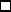  -schaft -lich -ig  2. Steinbock ist manchmal lustig, aber zuverläss... .Steinbock ist manchmal lustig, aber zuverläss... .Steinbock ist manchmal lustig, aber zuverläss... .Steinbock ist manchmal lustig, aber zuverläss... . -ig  -sam -lich -haft  3. Eva ist ... , weil sie eine Geschichte schreibt.Eva ist ... , weil sie eine Geschichte schreibt.Eva ist ... , weil sie eine Geschichte schreibt.Eva ist ... , weil sie eine Geschichte schreibt. entmutigt unehrlich nachdenklich zuverlässig  4. Er ist sehr... , darum hat er so viele Freunde.Er ist sehr... , darum hat er so viele Freunde.Er ist sehr... , darum hat er so viele Freunde.Er ist sehr... , darum hat er so viele Freunde. rücksichtsvoll rücksichtsvoll kontaktfreudig kontaktfreudig kleinlich kleinlich unentschlossen unentschlossen  5. Die Gesichtsform kann ... sein.Die Gesichtsform kann ... sein.Die Gesichtsform kann ... sein.Die Gesichtsform kann ... sein. glänzend strahlend breit oval  6. Inges Haare waren ... und ... .Inges Haare waren ... und ... .Inges Haare waren ... und ... .Inges Haare waren ... und ... . schmal, gerade schmal, gerade rund, stark rund, stark glatt, lockig glatt, lockig gewellt, dünn gewellt, dünn  7. Er kann sie mit ... Augen beschreiben.Er kann sie mit ... Augen beschreiben.Er kann sie mit ... Augen beschreiben.Er kann sie mit ... Augen beschreiben. geschlossenden geschlossenden geschliessenden geschliessenden geschlossenen geschlossenen geschliessenen geschliessenen  8. Sie hatte ... Hände und ... Zähne.Sie hatte ... Hände und ... Zähne.Sie hatte ... Hände und ... Zähne.Sie hatte ... Hände und ... Zähne. pflegende, gestrahlte pflegende, gestrahlte gepflegte, strahlende gepflegte, strahlende gepflegende, gestrahlende gepflegende, gestrahlende gepflegte, gestrahlte gepflegte, gestrahlte  9. Sind die erwähnt... Probleme aktuell?Sind die erwähnt... Probleme aktuell?Sind die erwähnt... Probleme aktuell?Sind die erwähnt... Probleme aktuell? -e -em -en -(e)nde10.  Es war ein schönes Mädchen mit d... dick... blond... Zopf.Es war ein schönes Mädchen mit d... dick... blond... Zopf.Es war ein schönes Mädchen mit d... dick... blond... Zopf.Es war ein schönes Mädchen mit d... dick... blond... Zopf. -em, -en, -en   -em, -en, -en   -em, -em, -em  -em, -em, -em  -en, -en, -en -en, -en, -en -er, -en, -en -er, -en, -en11. Stier bevorzugt physisch... Arbeit und sehr konkret... Aufgaben.Stier bevorzugt physisch... Arbeit und sehr konkret... Aufgaben.Stier bevorzugt physisch... Arbeit und sehr konkret... Aufgaben.Stier bevorzugt physisch... Arbeit und sehr konkret... Aufgaben. -en, -en -er, -en -e, -e -em, -en12. Mit analytisch... Fähigkeiten strebt die Jungfrau nach intellektuell... Lösungen.Mit analytisch... Fähigkeiten strebt die Jungfrau nach intellektuell... Lösungen.Mit analytisch... Fähigkeiten strebt die Jungfrau nach intellektuell... Lösungen.Mit analytisch... Fähigkeiten strebt die Jungfrau nach intellektuell... Lösungen. -er, -em -e, -e -en, -en -en, -er13. Mein Freund strebt immer nach stabil... Vorrangstellung in der Klasse und in unserer Clique.Mein Freund strebt immer nach stabil... Vorrangstellung in der Klasse und in unserer Clique.Mein Freund strebt immer nach stabil... Vorrangstellung in der Klasse und in unserer Clique.Mein Freund strebt immer nach stabil... Vorrangstellung in der Klasse und in unserer Clique. -em -en -er -e14. Die jungen Menschen aus Deutschland ... einige Themen.Die jungen Menschen aus Deutschland ... einige Themen.Die jungen Menschen aus Deutschland ... einige Themen.Die jungen Menschen aus Deutschland ... einige Themen. gestalten beherrschen behandeln glauben15. ... Sie ein interessantes Interview mit einem der deutschen Jugendlichen.... Sie ein interessantes Interview mit einem der deutschen Jugendlichen.... Sie ein interessantes Interview mit einem der deutschen Jugendlichen.... Sie ein interessantes Interview mit einem der deutschen Jugendlichen. Fordern Gestalten Raten Markieren16. Ich ... ihn für kleinlich.Ich ... ihn für kleinlich.Ich ... ihn für kleinlich.Ich ... ihn für kleinlich. bevorzuge kenne halte nenne17. Die „Berliner Zeitung“ ... eine Umfrage im deutschen Gymnasium.Die „Berliner Zeitung“ ... eine Umfrage im deutschen Gymnasium.Die „Berliner Zeitung“ ... eine Umfrage im deutschen Gymnasium.Die „Berliner Zeitung“ ... eine Umfrage im deutschen Gymnasium. spielt macht bezeichnet gibt18. Ein glänzendes Lächeln spielt ... ihre Lippen.Ein glänzendes Lächeln spielt ... ihre Lippen.Ein glänzendes Lächeln spielt ... ihre Lippen.Ein glänzendes Lächeln spielt ... ihre Lippen. für von an um19. Glauben Sie ... das Leben auf dem Mond?Glauben Sie ... das Leben auf dem Mond?Glauben Sie ... das Leben auf dem Mond?Glauben Sie ... das Leben auf dem Mond? über an von mit20. Diese Jugendlichen interessieren sich ... fremde Kulturen.Diese Jugendlichen interessieren sich ... fremde Kulturen.Diese Jugendlichen interessieren sich ... fremde Kulturen.Diese Jugendlichen interessieren sich ... fremde Kulturen. durch gegen für mitBitte finden Sie die richtige Variante und kreuzen Sie an.Bitte finden Sie die richtige Variante und kreuzen Sie an.Bitte finden Sie die richtige Variante und kreuzen Sie an.Bitte finden Sie die richtige Variante und kreuzen Sie an.  1. Die junge ... strebt nach Selbstständigkeit.Die junge ... strebt nach Selbstständigkeit.Die junge ... strebt nach Selbstständigkeit.Die junge ... strebt nach Selbstständigkeit. Jugend Generation Situation Leute  2. Die Erwachsenen können nicht allein das Problem ... .Die Erwachsenen können nicht allein das Problem ... .Die Erwachsenen können nicht allein das Problem ... .Die Erwachsenen können nicht allein das Problem ... . machen erfahren lösen bestehen  3. Ihre Eltern ... es ihr, bis 12 Uhr wegzubleiben.Ihre Eltern ... es ihr, bis 12 Uhr wegzubleiben.Ihre Eltern ... es ihr, bis 12 Uhr wegzubleiben.Ihre Eltern ... es ihr, bis 12 Uhr wegzubleiben. verstehen verlassen erlauben sich verhalten  4. Die Eltern ... mir, in die Disko mit meinem Freund zu gehen.Die Eltern ... mir, in die Disko mit meinem Freund zu gehen.Die Eltern ... mir, in die Disko mit meinem Freund zu gehen.Die Eltern ... mir, in die Disko mit meinem Freund zu gehen. bekommen reden unternehmen verbieten  5. Die Mutter hatte immer ... für meine Probleme.Die Mutter hatte immer ... für meine Probleme.Die Mutter hatte immer ... für meine Probleme.Die Mutter hatte immer ... für meine Probleme. Kummer Verständnis Beziehungen Kontakte  6. Er durfte Freunde einladen, er durfte ... .Er durfte Freunde einladen, er durfte ... .Er durfte Freunde einladen, er durfte ... .Er durfte Freunde einladen, er durfte ... . vergehen weggehen umgehen ausgehen  7. Die Erwachsenen kümmern sich ... ihre Kinder.Die Erwachsenen kümmern sich ... ihre Kinder.Die Erwachsenen kümmern sich ... ihre Kinder.Die Erwachsenen kümmern sich ... ihre Kinder. von für mit um  8. In der letzten Zeit ist es gelungen, die Kontakte zwischen den Generationen zu ... .In der letzten Zeit ist es gelungen, die Kontakte zwischen den Generationen zu ... .In der letzten Zeit ist es gelungen, die Kontakte zwischen den Generationen zu ... .In der letzten Zeit ist es gelungen, die Kontakte zwischen den Generationen zu ... . beantworten bestehen verwandeln verbessern  9. Den Jugendlichen gefällt nicht, wenn die Erwachsenen mit ihnen wie mit kleinen Kindern ... .Den Jugendlichen gefällt nicht, wenn die Erwachsenen mit ihnen wie mit kleinen Kindern ... .Den Jugendlichen gefällt nicht, wenn die Erwachsenen mit ihnen wie mit kleinen Kindern ... .Den Jugendlichen gefällt nicht, wenn die Erwachsenen mit ihnen wie mit kleinen Kindern ... . entscheiden behandeln umgehen ansprechen10. Die Jugendlichen in der Wohngemeinschaft sind eng miteinander ... .Die Jugendlichen in der Wohngemeinschaft sind eng miteinander ... .Die Jugendlichen in der Wohngemeinschaft sind eng miteinander ... .Die Jugendlichen in der Wohngemeinschaft sind eng miteinander ... . geteilt besetzt verbunden gekriegt11. Sie können miteinander über ihre Probleme ... .Sie können miteinander über ihre Probleme ... .Sie können miteinander über ihre Probleme ... .Sie können miteinander über ihre Probleme ... . erklären sagen unterhalten reden12. Ich ... zuerst nachdenken, um auf diese Frage zu antworten.Ich ... zuerst nachdenken, um auf diese Frage zu antworten.Ich ... zuerst nachdenken, um auf diese Frage zu antworten.Ich ... zuerst nachdenken, um auf diese Frage zu antworten. möchte will muss mag13. Ihre Mutter und ihr Stiefvater ... nach Marokko zurück.Ihre Mutter und ihr Stiefvater ... nach Marokko zurück.Ihre Mutter und ihr Stiefvater ... nach Marokko zurück.Ihre Mutter und ihr Stiefvater ... nach Marokko zurück. sollten konnten wollten durften14. Gehen die Kinder nachmittags mit ihren Hunden spazieren, ... .Gehen die Kinder nachmittags mit ihren Hunden spazieren, ... .Gehen die Kinder nachmittags mit ihren Hunden spazieren, ... .Gehen die Kinder nachmittags mit ihren Hunden spazieren, ... . sie benutzen sollen möglichst die andere Straßenseite
 sollen sie möglichst die andere Straßenseite benutzen
 die andere Straßenseite sollen sie möglichst benutzen
 sie sollen benutzen möglichst die andere Straßenseite sie benutzen sollen möglichst die andere Straßenseite
 sollen sie möglichst die andere Straßenseite benutzen
 die andere Straßenseite sollen sie möglichst benutzen
 sie sollen benutzen möglichst die andere Straßenseite sie benutzen sollen möglichst die andere Straßenseite
 sollen sie möglichst die andere Straßenseite benutzen
 die andere Straßenseite sollen sie möglichst benutzen
 sie sollen benutzen möglichst die andere Straßenseite sie benutzen sollen möglichst die andere Straßenseite
 sollen sie möglichst die andere Straßenseite benutzen
 die andere Straßenseite sollen sie möglichst benutzen
 sie sollen benutzen möglichst die andere Straßenseite15. Lindas Freundin erklärte, dass ... .Lindas Freundin erklärte, dass ... .Lindas Freundin erklärte, dass ... .Lindas Freundin erklärte, dass ... . muss sie sein zu Hause zu einer bestimmten Zeit
 sie muss sein zu Hause zu einer bestimmten Zeit
 sie muss zu einer bestimmten Zeit zu Hause sein
 sie zu einer bestimmten Zeit zu Hause sein muss muss sie sein zu Hause zu einer bestimmten Zeit
 sie muss sein zu Hause zu einer bestimmten Zeit
 sie muss zu einer bestimmten Zeit zu Hause sein
 sie zu einer bestimmten Zeit zu Hause sein muss muss sie sein zu Hause zu einer bestimmten Zeit
 sie muss sein zu Hause zu einer bestimmten Zeit
 sie muss zu einer bestimmten Zeit zu Hause sein
 sie zu einer bestimmten Zeit zu Hause sein muss muss sie sein zu Hause zu einer bestimmten Zeit
 sie muss sein zu Hause zu einer bestimmten Zeit
 sie muss zu einer bestimmten Zeit zu Hause sein
 sie zu einer bestimmten Zeit zu Hause sein muss16. Es ... ja auch mal ein Unfall passieren.Es ... ja auch mal ein Unfall passieren.Es ... ja auch mal ein Unfall passieren.Es ... ja auch mal ein Unfall passieren. konnte könnte könntet können17. Ich ... gern von zu Hause ausziehen, weil ich mit meiner Schwester keine guten Kontakte habe.Ich ... gern von zu Hause ausziehen, weil ich mit meiner Schwester keine guten Kontakte habe.Ich ... gern von zu Hause ausziehen, weil ich mit meiner Schwester keine guten Kontakte habe.Ich ... gern von zu Hause ausziehen, weil ich mit meiner Schwester keine guten Kontakte habe. wurde war bin würde18. Er fragt, ob ... .Er fragt, ob ... .Er fragt, ob ... .Er fragt, ob ... . verstehe ich mich sehr gut mit meinen Eltern
 ich mich verstehe sehr gut mit meinen Eltern
 ich verstehe mich sehr gut mit meinen Eltern
 ich mich mit meinen Eltern gut verstehe verstehe ich mich sehr gut mit meinen Eltern
 ich mich verstehe sehr gut mit meinen Eltern
 ich verstehe mich sehr gut mit meinen Eltern
 ich mich mit meinen Eltern gut verstehe verstehe ich mich sehr gut mit meinen Eltern
 ich mich verstehe sehr gut mit meinen Eltern
 ich verstehe mich sehr gut mit meinen Eltern
 ich mich mit meinen Eltern gut verstehe verstehe ich mich sehr gut mit meinen Eltern
 ich mich verstehe sehr gut mit meinen Eltern
 ich verstehe mich sehr gut mit meinen Eltern
 ich mich mit meinen Eltern gut verstehe19. Ich hasse es, wenn ... .Ich hasse es, wenn ... .Ich hasse es, wenn ... .Ich hasse es, wenn ... . alles soll nach einem gewissen Schema gehen
 soll alles nach einem gewissen Schema gehen
 alles nach einem gewissen Schema gehen soll
 alles soll gehen nach einem gewissen Schema alles soll nach einem gewissen Schema gehen
 soll alles nach einem gewissen Schema gehen
 alles nach einem gewissen Schema gehen soll
 alles soll gehen nach einem gewissen Schema alles soll nach einem gewissen Schema gehen
 soll alles nach einem gewissen Schema gehen
 alles nach einem gewissen Schema gehen soll
 alles soll gehen nach einem gewissen Schema alles soll nach einem gewissen Schema gehen
 soll alles nach einem gewissen Schema gehen
 alles nach einem gewissen Schema gehen soll
 alles soll gehen nach einem gewissen Schema20. Ich finde, dass ... .Ich finde, dass ... .Ich finde, dass ... .Ich finde, dass ... . muss man auf jeden Menschen etwas eingehen
 man auf jeden Menschen etwas eingehen muss
 auf jeden Menschen muss man etwas eingehen
 eingehen muss man auf jeden Menschen etwas muss man auf jeden Menschen etwas eingehen
 man auf jeden Menschen etwas eingehen muss
 auf jeden Menschen muss man etwas eingehen
 eingehen muss man auf jeden Menschen etwas muss man auf jeden Menschen etwas eingehen
 man auf jeden Menschen etwas eingehen muss
 auf jeden Menschen muss man etwas eingehen
 eingehen muss man auf jeden Menschen etwas muss man auf jeden Menschen etwas eingehen
 man auf jeden Menschen etwas eingehen muss
 auf jeden Menschen muss man etwas eingehen
 eingehen muss man auf jeden Menschen etwasBitte finden Sie die richtige Variante und kreuzen Sie an.Bitte finden Sie die richtige Variante und kreuzen Sie an.Bitte finden Sie die richtige Variante und kreuzen Sie an.Bitte finden Sie die richtige Variante und kreuzen Sie an.  1. Franziska erzählte über die Liebe ... den ersten Blick.Franziska erzählte über die Liebe ... den ersten Blick.Franziska erzählte über die Liebe ... den ersten Blick.Franziska erzählte über die Liebe ... den ersten Blick. um auf für von  2. Sie ... ... ... ihn auf einer Party.Sie ... ... ... ihn auf einer Party.Sie ... ... ... ihn auf einer Party.Sie ... ... ... ihn auf einer Party. verliebte sich an verliebte sich an verlieben dich in verlieben dich in verliebte sich in verliebte sich in verliebt sich für verliebt sich für  3. Mein Freund ... in dieses Mädchen total ... .Mein Freund ... in dieses Mädchen total ... .Mein Freund ... in dieses Mädchen total ... .Mein Freund ... in dieses Mädchen total ... . sein verlieben sein verlieben ist verliebt ist verliebt war verliebt war verliebt ist geliebt ist geliebt  4. Die Rede ist von einem ... jungen Mädchen.Die Rede ist von einem ... jungen Mädchen.Die Rede ist von einem ... jungen Mädchen.Die Rede ist von einem ... jungen Mädchen. liebvoll  liebvoll  liebevollen liebevollen liebvollen  liebvollen  liebvolles liebvolles  5. Er hat mir gefallen, weil er ... ist.Er hat mir gefallen, weil er ... ist.Er hat mir gefallen, weil er ... ist.Er hat mir gefallen, weil er ... ist. herzinnig
 hersinnig herzinnig
 hersinnig herzsinnig
 herzinnlich herzsinnig
 herzinnlich  6. Die jungen Leute versuchen, menschliche Kontakte mit ihren Eltern wieder ... .Die jungen Leute versuchen, menschliche Kontakte mit ihren Eltern wieder ... .Die jungen Leute versuchen, menschliche Kontakte mit ihren Eltern wieder ... .Die jungen Leute versuchen, menschliche Kontakte mit ihren Eltern wieder ... . annehmen zunehmen aufzunehmen nehmen  7. Sie kann ihm nicht mehr ... .Sie kann ihm nicht mehr ... .Sie kann ihm nicht mehr ... .Sie kann ihm nicht mehr ... . vertrauten vertrautest vertraut vertrauen  8. Petra weiß nicht, ob das ... großer Bedeutung ist.Petra weiß nicht, ob das ... großer Bedeutung ist.Petra weiß nicht, ob das ... großer Bedeutung ist.Petra weiß nicht, ob das ... großer Bedeutung ist. von für zu an  9. Claras Vater, der ... Friedrich Wieck, wollte das Vorhaben seiner Tochter verhindern.Claras Vater, der ... Friedrich Wieck, wollte das Vorhaben seiner Tochter verhindern.Claras Vater, der ... Friedrich Wieck, wollte das Vorhaben seiner Tochter verhindern.Claras Vater, der ... Friedrich Wieck, wollte das Vorhaben seiner Tochter verhindern. Musikslehrer
 Musiklehrer  Musikslehrer
 Musiklehrer  Musikenlehrer
 Musikeslehrer  Musikenlehrer
 Musikeslehrer 10. Clara wollte ihre ... nicht ausstellen.Clara wollte ihre ... nicht ausstellen.Clara wollte ihre ... nicht ausstellen.Clara wollte ihre ... nicht ausstellen. Liebenverhältnisse Liebenverhältnisse Liebesverhältnisse Liebesverhältnisse Liebsverhältnisse Liebsverhältnisse Liebverhältnisse Liebverhältnisse11. Für mich ist diese nette Frau ... an Schönheit.Für mich ist diese nette Frau ... an Schönheit.Für mich ist diese nette Frau ... an Schönheit.Für mich ist diese nette Frau ... an Schönheit. eine Ideal das Ideal ein Ideal eines Ideal12. Der junge Mann hatte viel ... für Musik.Der junge Mann hatte viel ... für Musik.Der junge Mann hatte viel ... für Musik.Der junge Mann hatte viel ... für Musik. Geheimnis Gedächtnis Verständnis Erlaubnis13. Er träumt ... .Er träumt ... .Er träumt ... .Er träumt ... . von sie dafür davon daran14. Clara und Robert mussten ... Erlaubnis bitten.Clara und Robert mussten ... Erlaubnis bitten.Clara und Robert mussten ... Erlaubnis bitten.Clara und Robert mussten ... Erlaubnis bitten. um an für bis15. Ich weiß ganz genau, dass ... .Ich weiß ganz genau, dass ... .Ich weiß ganz genau, dass ... .Ich weiß ganz genau, dass ... . ich in ihn mich verliebt bin
 ich mich verliebt in ihn bin
 ich mich in ihn verliebt bin
 ich verliebt mich in ihn bin ich in ihn mich verliebt bin
 ich mich verliebt in ihn bin
 ich mich in ihn verliebt bin
 ich verliebt mich in ihn bin ich in ihn mich verliebt bin
 ich mich verliebt in ihn bin
 ich mich in ihn verliebt bin
 ich verliebt mich in ihn bin ich in ihn mich verliebt bin
 ich mich verliebt in ihn bin
 ich mich in ihn verliebt bin
 ich verliebt mich in ihn bin16. Petra glaubt an eine treue Liebe nicht, weil ... .Petra glaubt an eine treue Liebe nicht, weil ... .Petra glaubt an eine treue Liebe nicht, weil ... .Petra glaubt an eine treue Liebe nicht, weil ... . ihr Freund hat sie verraten
 ihr Freund hat verraten sie
 ihr Freund sie verraten hat
 sie ihr Freund verraten hat ihr Freund hat sie verraten
 ihr Freund hat verraten sie
 ihr Freund sie verraten hat
 sie ihr Freund verraten hat ihr Freund hat sie verraten
 ihr Freund hat verraten sie
 ihr Freund sie verraten hat
 sie ihr Freund verraten hat ihr Freund hat sie verraten
 ihr Freund hat verraten sie
 ihr Freund sie verraten hat
 sie ihr Freund verraten hat17. Er mag an ihr besonders ihre ganze Art, mit der ... .Er mag an ihr besonders ihre ganze Art, mit der ... .Er mag an ihr besonders ihre ganze Art, mit der ... .Er mag an ihr besonders ihre ganze Art, mit der ... . sie sich den anderen Menschen gegenüber verhielt
 sie sich verhielt den anderen Menschen gegenüber
 verhielt sie sich den anderen Menschen gegenüber sie sich den anderen Menschen gegenüber verhielt
 sie sich verhielt den anderen Menschen gegenüber
 verhielt sie sich den anderen Menschen gegenüber sie sich den anderen Menschen gegenüber verhielt
 sie sich verhielt den anderen Menschen gegenüber
 verhielt sie sich den anderen Menschen gegenüber sie sich den anderen Menschen gegenüber verhielt
 sie sich verhielt den anderen Menschen gegenüber
 verhielt sie sich den anderen Menschen gegenüber18. Linda wusste nicht, ob ... .Linda wusste nicht, ob ... .Linda wusste nicht, ob ... .Linda wusste nicht, ob ... . er hatte erhalten ihren Liebesbrief
 er ihren Liebesbrief erhalten hatte
 er hatte ihren Liebesbrief erhalten
 hatte er ihren Liebesbrief erhalten er hatte erhalten ihren Liebesbrief
 er ihren Liebesbrief erhalten hatte
 er hatte ihren Liebesbrief erhalten
 hatte er ihren Liebesbrief erhalten er hatte erhalten ihren Liebesbrief
 er ihren Liebesbrief erhalten hatte
 er hatte ihren Liebesbrief erhalten
 hatte er ihren Liebesbrief erhalten er hatte erhalten ihren Liebesbrief
 er ihren Liebesbrief erhalten hatte
 er hatte ihren Liebesbrief erhalten
 hatte er ihren Liebesbrief erhalten19. Er war ein Mann, der ... .Er war ein Mann, der ... .Er war ein Mann, der ... .Er war ein Mann, der ... . hat dieses Liebesgedicht geschrieben
 hat geschrieben dieses Liebesgedicht
 dieses Liebesgedicht geschrieben hat
 dieses Liebesgedicht hat geschrieben hat dieses Liebesgedicht geschrieben
 hat geschrieben dieses Liebesgedicht
 dieses Liebesgedicht geschrieben hat
 dieses Liebesgedicht hat geschrieben hat dieses Liebesgedicht geschrieben
 hat geschrieben dieses Liebesgedicht
 dieses Liebesgedicht geschrieben hat
 dieses Liebesgedicht hat geschrieben hat dieses Liebesgedicht geschrieben
 hat geschrieben dieses Liebesgedicht
 dieses Liebesgedicht geschrieben hat
 dieses Liebesgedicht hat geschrieben20. Das Wort „Liebe“ und die Worte „Ich liebe dich“ klingen in allen Sprachen wunderschön, weil ... .Das Wort „Liebe“ und die Worte „Ich liebe dich“ klingen in allen Sprachen wunderschön, weil ... .Das Wort „Liebe“ und die Worte „Ich liebe dich“ klingen in allen Sprachen wunderschön, weil ... .Das Wort „Liebe“ und die Worte „Ich liebe dich“ klingen in allen Sprachen wunderschön, weil ... . sie sind weich und angenehm
 sie weich und angenehm sind
 sind sie weich und angenehm
 weich und angenehm sie sind sie sind weich und angenehm
 sie weich und angenehm sind
 sind sie weich und angenehm
 weich und angenehm sie sind sie sind weich und angenehm
 sie weich und angenehm sind
 sind sie weich und angenehm
 weich und angenehm sie sind sie sind weich und angenehm
 sie weich und angenehm sind
 sind sie weich und angenehm
 weich und angenehm sie sind  1. Als sie kleiner war, musste ihre Schwester ... ... ... .Als sie kleiner war, musste ihre Schwester ... ... ... .Als sie kleiner war, musste ihre Schwester ... ... ... .Als sie kleiner war, musste ihre Schwester ... ... ... . an ihr anpassen an ihr anpassen auf ihr anpassen auf ihr anpassen auf sie aufpassen auf sie aufpassen für sie aufpassen für sie aufpassen  2. Die junge Frau möchte gern ihre Karriere ... .Die junge Frau möchte gern ihre Karriere ... .Die junge Frau möchte gern ihre Karriere ... .Die junge Frau möchte gern ihre Karriere ... . bevorzugen bevorzugen nachdenken nachdenken auskommen auskommen machen machen  3. Olga ... ... gut ... ihren Eltern.Olga ... ... gut ... ihren Eltern.Olga ... ... gut ... ihren Eltern.Olga ... ... gut ... ihren Eltern. vergleicht sich, mit  vergleicht sich, mit  versteht sich, mit versteht sich, mit versacht sich, von versacht sich, von vertraut ihr, mit vertraut ihr, mit  4. Susanne ... ... ihrer Schwester gut ... .Susanne ... ... ihrer Schwester gut ... .Susanne ... ... ihrer Schwester gut ... .Susanne ... ... ihrer Schwester gut ... . geht von, aus geht von, aus kommt mit, aus kommt mit, aus seht für, an seht für, an kommt an, an kommt an, an  5. Olga ... als die Älteste für ihre kleine Schwester sorgen.Olga ... als die Älteste für ihre kleine Schwester sorgen.Olga ... als die Älteste für ihre kleine Schwester sorgen.Olga ... als die Älteste für ihre kleine Schwester sorgen. darf muss kann mag  6. ... Sie sich kurz vorstellen?... Sie sich kurz vorstellen?... Sie sich kurz vorstellen?... Sie sich kurz vorstellen? könnten müssen dürfen möchten  7. Sie ... ganz andere Musik hören.Sie ... ganz andere Musik hören.Sie ... ganz andere Musik hören.Sie ... ganz andere Musik hören. mag darf möchte will  8. Das Mädchen ... eigentlich mit jedem Problem zu ihren Eltern gehen.Das Mädchen ... eigentlich mit jedem Problem zu ihren Eltern gehen.Das Mädchen ... eigentlich mit jedem Problem zu ihren Eltern gehen.Das Mädchen ... eigentlich mit jedem Problem zu ihren Eltern gehen. kann darf mag soll  9. ... sie sich lange Zeit nicht gesehen haben, brauchen sie einander wieder.... sie sich lange Zeit nicht gesehen haben, brauchen sie einander wieder.... sie sich lange Zeit nicht gesehen haben, brauchen sie einander wieder.... sie sich lange Zeit nicht gesehen haben, brauchen sie einander wieder. Als Weil Wenn Während10. ... sie noch klein war, studierte ihre Schwester an der Universität.... sie noch klein war, studierte ihre Schwester an der Universität.... sie noch klein war, studierte ihre Schwester an der Universität.... sie noch klein war, studierte ihre Schwester an der Universität. Wenn Dass Denn Als11. Er wohnt nicht zu Hause, ... er studiert an der Hochschule in Leipzig.Er wohnt nicht zu Hause, ... er studiert an der Hochschule in Leipzig.Er wohnt nicht zu Hause, ... er studiert an der Hochschule in Leipzig.Er wohnt nicht zu Hause, ... er studiert an der Hochschule in Leipzig. dass weil denn wenn12. Einige Leute finden es schön, ... es jetzt Gymnasien gibt.Einige Leute finden es schön, ... es jetzt Gymnasien gibt.Einige Leute finden es schön, ... es jetzt Gymnasien gibt.Einige Leute finden es schön, ... es jetzt Gymnasien gibt. als dass ob wie viel13. Viele Männer denken, ... die Frauen große emotionale Kraft für die Familie haben.Viele Männer denken, ... die Frauen große emotionale Kraft für die Familie haben.Viele Männer denken, ... die Frauen große emotionale Kraft für die Familie haben.Viele Männer denken, ... die Frauen große emotionale Kraft für die Familie haben. weil dass denn damit14. Frauen tragen seit Jahrhunderten Verantwortung dafür, dass ... .Frauen tragen seit Jahrhunderten Verantwortung dafür, dass ... .Frauen tragen seit Jahrhunderten Verantwortung dafür, dass ... .Frauen tragen seit Jahrhunderten Verantwortung dafür, dass ... . emotionale Stabilität es gibt
 es gibt emotionale Stabilität
 es emotionale Stabilität gibt
emotionale Stabilität gibt es emotionale Stabilität es gibt
 es gibt emotionale Stabilität
 es emotionale Stabilität gibt
emotionale Stabilität gibt es emotionale Stabilität es gibt
 es gibt emotionale Stabilität
 es emotionale Stabilität gibt
emotionale Stabilität gibt es emotionale Stabilität es gibt
 es gibt emotionale Stabilität
 es emotionale Stabilität gibt
emotionale Stabilität gibt es15. Ich konnte mit meiner Mutter alle Probleme besprechen, weil ... .Ich konnte mit meiner Mutter alle Probleme besprechen, weil ... .Ich konnte mit meiner Mutter alle Probleme besprechen, weil ... .Ich konnte mit meiner Mutter alle Probleme besprechen, weil ... . sie war immer da
 war sie immer da sie war immer da
 war sie immer da sie immer da war
sie da war immer  sie immer da war
sie da war immer 16. Der Mann denkt, dass ... .Der Mann denkt, dass ... .Der Mann denkt, dass ... .Der Mann denkt, dass ... . Frauen zuständig für das Haus sollen sein
 Frauen für das Haus zuständig sein sollen
 Frauen sollen für das Haus zuständig sein
Frauen sollen sein für das Haus zuständig Frauen zuständig für das Haus sollen sein
 Frauen für das Haus zuständig sein sollen
 Frauen sollen für das Haus zuständig sein
Frauen sollen sein für das Haus zuständig Frauen zuständig für das Haus sollen sein
 Frauen für das Haus zuständig sein sollen
 Frauen sollen für das Haus zuständig sein
Frauen sollen sein für das Haus zuständig Frauen zuständig für das Haus sollen sein
 Frauen für das Haus zuständig sein sollen
 Frauen sollen für das Haus zuständig sein
Frauen sollen sein für das Haus zuständig17. Die Seele des Hauses stirbt, wenn ... .Die Seele des Hauses stirbt, wenn ... .Die Seele des Hauses stirbt, wenn ... .Die Seele des Hauses stirbt, wenn ... . aus dem Haus die Frau für immer weggeht
 die Frau weggeht aus dem Haus für immer
 für immer die Frau aus dem Haus weggeht
die Frau für immer aus dem Haus weggeht aus dem Haus die Frau für immer weggeht
 die Frau weggeht aus dem Haus für immer
 für immer die Frau aus dem Haus weggeht
die Frau für immer aus dem Haus weggeht aus dem Haus die Frau für immer weggeht
 die Frau weggeht aus dem Haus für immer
 für immer die Frau aus dem Haus weggeht
die Frau für immer aus dem Haus weggeht aus dem Haus die Frau für immer weggeht
 die Frau weggeht aus dem Haus für immer
 für immer die Frau aus dem Haus weggeht
die Frau für immer aus dem Haus weggeht18. Ich ... gern eine Familie haben und Kinder kriegen.Ich ... gern eine Familie haben und Kinder kriegen.Ich ... gern eine Familie haben und Kinder kriegen.Ich ... gern eine Familie haben und Kinder kriegen. werden wurde wäre würde19. Er persönlich ... sich wünschen, dass seine Frau mindestens bis zum zehnten Lebensjahr der Kinder im Hause bleibt.Er persönlich ... sich wünschen, dass seine Frau mindestens bis zum zehnten Lebensjahr der Kinder im Hause bleibt.Er persönlich ... sich wünschen, dass seine Frau mindestens bis zum zehnten Lebensjahr der Kinder im Hause bleibt.Er persönlich ... sich wünschen, dass seine Frau mindestens bis zum zehnten Lebensjahr der Kinder im Hause bleibt. würdest würdet würde würden20. Es ... wünschenswert, eine ideale Familie ... .Es ... wünschenswert, eine ideale Familie ... .Es ... wünschenswert, eine ideale Familie ... .Es ... wünschenswert, eine ideale Familie ... . war, haben war, haben wäre, zu haben wäre, zu haben wäre, haben wäre, haben werde, zu haben werde, zu haben  1. ... ist in Russland sehr wichtig.... ist in Russland sehr wichtig.... ist in Russland sehr wichtig.... ist in Russland sehr wichtig. Nation Nation Gastfreundschaft Gastfreundschaft Gleichgültigkeit Gleichgültigkeit Aufmerksamkeit Aufmerksamkeit  2. Bei uns hört man besser zu und ... ... ...einander.Bei uns hört man besser zu und ... ... ...einander.Bei uns hört man besser zu und ... ... ...einander.Bei uns hört man besser zu und ... ... ...einander. nehmt Rücksicht zu nehmt Rücksicht zu nimmst Respekt von nimmst Respekt von nimmt Rücksicht auf nimmt Rücksicht auf nimmt Respekt vor nimmt Respekt vor  3. Die junge Frau hat die Erfahrung gemacht, dass deutsche Männer ... als japanische Männer sind.Die junge Frau hat die Erfahrung gemacht, dass deutsche Männer ... als japanische Männer sind.Die junge Frau hat die Erfahrung gemacht, dass deutsche Männer ... als japanische Männer sind.Die junge Frau hat die Erfahrung gemacht, dass deutsche Männer ... als japanische Männer sind. am zuverlässigsten am zuverlässigsten zuverlässig zuverlässig zuverlässigste zuverlässigste zuverlässiger zuverlässiger  4. Die Deutschen sind viel ... als die Engländer.Die Deutschen sind viel ... als die Engländer.Die Deutschen sind viel ... als die Engländer.Die Deutschen sind viel ... als die Engländer. direkter direkter am direktesten am direktesten direkt direkt der direkteste der direkteste  5. Die Leute in Deutschland sind ... als in Dänemark.Die Leute in Deutschland sind ... als in Dänemark.Die Leute in Deutschland sind ... als in Dänemark.Die Leute in Deutschland sind ... als in Dänemark. offen offen am offensten am offensten offener offener die offensten die offensten  6. Man ... ... die Probleme der Zusammenarbeit.Man ... ... die Probleme der Zusammenarbeit.Man ... ... die Probleme der Zusammenarbeit.Man ... ... die Probleme der Zusammenarbeit. erwartet von erwartet von spricht über spricht über achtet auf achtet auf interessiert sich für interessiert sich für  7. Sie ... ... ... deutschen Gästen anders als ... japanischen.Sie ... ... ... deutschen Gästen anders als ... japanischen.Sie ... ... ... deutschen Gästen anders als ... japanischen.Sie ... ... ... deutschen Gästen anders als ... japanischen. versteht sich von, von versteht sich von, von verhält sich bei, bei verhält sich bei, bei vertraut sich für, für vertraut sich für, für vergleicht sich mit, mit vergleicht sich mit, mit  8. ... sie ihre Illustrationen bei ihnen vorlegt, sagen sie klar ja oder nein.... sie ihre Illustrationen bei ihnen vorlegt, sagen sie klar ja oder nein.... sie ihre Illustrationen bei ihnen vorlegt, sagen sie klar ja oder nein.... sie ihre Illustrationen bei ihnen vorlegt, sagen sie klar ja oder nein. Wenn Als Weil Dass  9. ... sie zum ersten Mal nach Deutschland kam, fühlte sie sich dort sehr wohl.... sie zum ersten Mal nach Deutschland kam, fühlte sie sich dort sehr wohl.... sie zum ersten Mal nach Deutschland kam, fühlte sie sich dort sehr wohl.... sie zum ersten Mal nach Deutschland kam, fühlte sie sich dort sehr wohl. Ob Als Während  Wenn10. Sie kann das allein machen, ... .Sie kann das allein machen, ... .Sie kann das allein machen, ... .Sie kann das allein machen, ... . ohne unsere Hilfe zu benutzen
 ohne unsere Hilfe benutzt
 ohne zu unsere Hilfe benutzen
 ohne zu benutzen unsere Hilfe  ohne unsere Hilfe zu benutzen
 ohne unsere Hilfe benutzt
 ohne zu unsere Hilfe benutzen
 ohne zu benutzen unsere Hilfe  ohne unsere Hilfe zu benutzen
 ohne unsere Hilfe benutzt
 ohne zu unsere Hilfe benutzen
 ohne zu benutzen unsere Hilfe  ohne unsere Hilfe zu benutzen
 ohne unsere Hilfe benutzt
 ohne zu unsere Hilfe benutzen
 ohne zu benutzen unsere Hilfe 11. Die Jugendlichen versuchen, ... .Die Jugendlichen versuchen, ... .Die Jugendlichen versuchen, ... .Die Jugendlichen versuchen, ... . über Deutschland immer mehr Erfahrungen zu sammeln
 immer mehr Erfahrungen über Deutschland zu sammeln
 mehr immer Erfahrungen über Deutschland sammeln
 sammeln immer mehr Erfahrungen über Deutschland über Deutschland immer mehr Erfahrungen zu sammeln
 immer mehr Erfahrungen über Deutschland zu sammeln
 mehr immer Erfahrungen über Deutschland sammeln
 sammeln immer mehr Erfahrungen über Deutschland über Deutschland immer mehr Erfahrungen zu sammeln
 immer mehr Erfahrungen über Deutschland zu sammeln
 mehr immer Erfahrungen über Deutschland sammeln
 sammeln immer mehr Erfahrungen über Deutschland über Deutschland immer mehr Erfahrungen zu sammeln
 immer mehr Erfahrungen über Deutschland zu sammeln
 mehr immer Erfahrungen über Deutschland sammeln
 sammeln immer mehr Erfahrungen über Deutschland12. Gabriella schlägt vor, ... .Gabriella schlägt vor, ... .Gabriella schlägt vor, ... .Gabriella schlägt vor, ... . einen Ausflug durch die Städte Deutschlands machen
 durch die Städte Deutschlands einen Ausflug machen
 machen einen Ausflug durch die Städte Deutschlands
 einen Ausflug durch die Städte Deutschlands zu machen einen Ausflug durch die Städte Deutschlands machen
 durch die Städte Deutschlands einen Ausflug machen
 machen einen Ausflug durch die Städte Deutschlands
 einen Ausflug durch die Städte Deutschlands zu machen einen Ausflug durch die Städte Deutschlands machen
 durch die Städte Deutschlands einen Ausflug machen
 machen einen Ausflug durch die Städte Deutschlands
 einen Ausflug durch die Städte Deutschlands zu machen einen Ausflug durch die Städte Deutschlands machen
 durch die Städte Deutschlands einen Ausflug machen
 machen einen Ausflug durch die Städte Deutschlands
 einen Ausflug durch die Städte Deutschlands zu machen13. Sie lernte ihn kennen, als ... .Sie lernte ihn kennen, als ... .Sie lernte ihn kennen, als ... .Sie lernte ihn kennen, als ... . an der Moskauer Universität sie studierte
 sie an der Moskauer Universität studierte
 studierte sie an der Moskauer Universität
 sie studierte an der Moskauer Universität an der Moskauer Universität sie studierte
 sie an der Moskauer Universität studierte
 studierte sie an der Moskauer Universität
 sie studierte an der Moskauer Universität an der Moskauer Universität sie studierte
 sie an der Moskauer Universität studierte
 studierte sie an der Moskauer Universität
 sie studierte an der Moskauer Universität an der Moskauer Universität sie studierte
 sie an der Moskauer Universität studierte
 studierte sie an der Moskauer Universität
 sie studierte an der Moskauer Universität14. Das Mädchen erinnert sich an eine Reise, die ... .Das Mädchen erinnert sich an eine Reise, die ... .Das Mädchen erinnert sich an eine Reise, die ... .Das Mädchen erinnert sich an eine Reise, die ... . war sehr interessant war sehr interessant sehr interessant war sehr interessant war interessant sehr war interessant sehr war interessant war sehr interessant war sehr15. Die Ausländer erzählten dem Reporter, was ... .Die Ausländer erzählten dem Reporter, was ... .Die Ausländer erzählten dem Reporter, was ... .Die Ausländer erzählten dem Reporter, was ... . haben sie in Russland erlebt
 sie in Russland erlebt haben
 erlebt haben sie in Russland
 haben erlebt sie in Russland haben sie in Russland erlebt
 sie in Russland erlebt haben
 erlebt haben sie in Russland
 haben erlebt sie in Russland haben sie in Russland erlebt
 sie in Russland erlebt haben
 erlebt haben sie in Russland
 haben erlebt sie in Russland haben sie in Russland erlebt
 sie in Russland erlebt haben
 erlebt haben sie in Russland
 haben erlebt sie in Russland16. Freut mich sehr, ... .Freut mich sehr, ... .Freut mich sehr, ... .Freut mich sehr, ... . Sie lernenzukennen Sie lernenzukennen Sie kennen zu lernen Sie kennen zu lernen Sie zu lernen kennen Sie zu lernen kennen kennen Sie zu lernen kennen Sie zu lernen17. Es ist wirklich schön, ... .Es ist wirklich schön, ... .Es ist wirklich schön, ... .Es ist wirklich schön, ... . durch die Stadt spazierengehen
 durch die Stadt zu spazierengehen
 durch die Stadt gehen zu spazieren
 durch die Stadt spazieren zu gehen durch die Stadt spazierengehen
 durch die Stadt zu spazierengehen
 durch die Stadt gehen zu spazieren
 durch die Stadt spazieren zu gehen durch die Stadt spazierengehen
 durch die Stadt zu spazierengehen
 durch die Stadt gehen zu spazieren
 durch die Stadt spazieren zu gehen durch die Stadt spazierengehen
 durch die Stadt zu spazierengehen
 durch die Stadt gehen zu spazieren
 durch die Stadt spazieren zu gehen18. Es ist wichtig, ... .Es ist wichtig, ... .Es ist wichtig, ... .Es ist wichtig, ... . viel Neues zu erfahren über sein eigenes Land
 viel Neues über sein eigenes Land zu erfahren
 zu erfahren viel Neues über sein eigenes Land
 über sein eigenes Land viel Neues zu erfahren viel Neues zu erfahren über sein eigenes Land
 viel Neues über sein eigenes Land zu erfahren
 zu erfahren viel Neues über sein eigenes Land
 über sein eigenes Land viel Neues zu erfahren viel Neues zu erfahren über sein eigenes Land
 viel Neues über sein eigenes Land zu erfahren
 zu erfahren viel Neues über sein eigenes Land
 über sein eigenes Land viel Neues zu erfahren viel Neues zu erfahren über sein eigenes Land
 viel Neues über sein eigenes Land zu erfahren
 zu erfahren viel Neues über sein eigenes Land
 über sein eigenes Land viel Neues zu erfahren19. Wir haben eine Möglichkeit, ... .Wir haben eine Möglichkeit, ... .Wir haben eine Möglichkeit, ... .Wir haben eine Möglichkeit, ... . neue Städte und Länder besuchen
 zu besuchen neue Städte und Länder
 neue Städte und Länder zu besuchen
 besuchen neue Städte und Länder neue Städte und Länder besuchen
 zu besuchen neue Städte und Länder
 neue Städte und Länder zu besuchen
 besuchen neue Städte und Länder neue Städte und Länder besuchen
 zu besuchen neue Städte und Länder
 neue Städte und Länder zu besuchen
 besuchen neue Städte und Länder neue Städte und Länder besuchen
 zu besuchen neue Städte und Länder
 neue Städte und Länder zu besuchen
 besuchen neue Städte und Länder20. Du hast eine Möglichkeit, ... .Du hast eine Möglichkeit, ... .Du hast eine Möglichkeit, ... .Du hast eine Möglichkeit, ... . fünf Jahre in der Schweiz zu arbeiten
 zu arbeiten fünf Jahre in der Schweiz
 in der Schweiz fünf Jahre zu arbeiten
 in der Schweiz zu arbeiten fünf Jahre fünf Jahre in der Schweiz zu arbeiten
 zu arbeiten fünf Jahre in der Schweiz
 in der Schweiz fünf Jahre zu arbeiten
 in der Schweiz zu arbeiten fünf Jahre fünf Jahre in der Schweiz zu arbeiten
 zu arbeiten fünf Jahre in der Schweiz
 in der Schweiz fünf Jahre zu arbeiten
 in der Schweiz zu arbeiten fünf Jahre fünf Jahre in der Schweiz zu arbeiten
 zu arbeiten fünf Jahre in der Schweiz
 in der Schweiz fünf Jahre zu arbeiten
 in der Schweiz zu arbeiten fünf JahreBitte finden Sie die richtige Variante. Kreuzen Sie bitte an.Bitte finden Sie die richtige Variante. Kreuzen Sie bitte an.Bitte finden Sie die richtige Variante. Kreuzen Sie bitte an.Bitte finden Sie die richtige Variante. Kreuzen Sie bitte an.  1. Diese Gastarbeiter kommen aus ... ... und jene — aus ... .Diese Gastarbeiter kommen aus ... ... und jene — aus ... .Diese Gastarbeiter kommen aus ... ... und jene — aus ... .Diese Gastarbeiter kommen aus ... ... und jene — aus ... . Slowakei, dem Portugal
 die Slowakei, der Portugal
 der Slowakei, Portugal
 dem Slowakei, des Portugals Slowakei, dem Portugal
 die Slowakei, der Portugal
 der Slowakei, Portugal
 dem Slowakei, des Portugals Slowakei, dem Portugal
 die Slowakei, der Portugal
 der Slowakei, Portugal
 dem Slowakei, des Portugals Slowakei, dem Portugal
 die Slowakei, der Portugal
 der Slowakei, Portugal
 dem Slowakei, des Portugals  2. Diese Studentin ist aus ..., sie spricht ... .Diese Studentin ist aus ..., sie spricht ... .Diese Studentin ist aus ..., sie spricht ... .Diese Studentin ist aus ..., sie spricht ... . der Finnland, Finnesisch
 dem Finnland, Finnsisch
 des Finnlands, Finnrisch
 Finnland, Finnisch der Finnland, Finnesisch
 dem Finnland, Finnsisch
 des Finnlands, Finnrisch
 Finnland, Finnisch der Finnland, Finnesisch
 dem Finnland, Finnsisch
 des Finnlands, Finnrisch
 Finnland, Finnisch der Finnland, Finnesisch
 dem Finnland, Finnsisch
 des Finnlands, Finnrisch
 Finnland, Finnisch  3. Seine Mutter ist ..., und sein Vater ist ... . Seine Mutter ist ..., und sein Vater ist ... . Seine Mutter ist ..., und sein Vater ist ... . Seine Mutter ist ..., und sein Vater ist ... .  Polnerin, Spaner Polnerin, Spaner Pole, Spanisch Pole, Spanisch Polin, Spanier Polin, Spanier Polen, Spane Polen, Spane  4. Im vorigen Jahr ... viele Ausländer um Asyl ... .Im vorigen Jahr ... viele Ausländer um Asyl ... .Im vorigen Jahr ... viele Ausländer um Asyl ... .Im vorigen Jahr ... viele Ausländer um Asyl ... . sind, gebitten sind, gebitten seid, gebettet seid, gebettet haben, gebeten haben, gebeten habt, geboten habt, geboten  5. Ihre Kinder ... in Deutschland ... .Ihre Kinder ... in Deutschland ... .Ihre Kinder ... in Deutschland ... .Ihre Kinder ... in Deutschland ... . haben, geboren haben, geboren sind, geboren sind, geboren habt, gebären habt, gebären seid, geboren seid, geboren  6. Die Zahl der Asylbewerber ... damals von Jahr zu Jahr.Die Zahl der Asylbewerber ... damals von Jahr zu Jahr.Die Zahl der Asylbewerber ... damals von Jahr zu Jahr.Die Zahl der Asylbewerber ... damals von Jahr zu Jahr. wächst wachst wuchs gewachsen  7. Viele dieser Fremdarbeiter ... schon Asyl.Viele dieser Fremdarbeiter ... schon Asyl.Viele dieser Fremdarbeiter ... schon Asyl.Viele dieser Fremdarbeiter ... schon Asyl. erhälten erhalten erhielten  erhieltet  8. Die Studenten aus dem Iran ... sich in Berlin schnell ... .Die Studenten aus dem Iran ... sich in Berlin schnell ... .Die Studenten aus dem Iran ... sich in Berlin schnell ... .Die Studenten aus dem Iran ... sich in Berlin schnell ... . haben, zurechtfinden haben, zurechtfinden sind, zurechtgefunden sind, zurechtgefunden haben, zurechtgefunden haben, zurechtgefunden haben, gefunden zurecht haben, gefunden zurecht  9. Das Mädchen ... sich an die Arbeit ... .Das Mädchen ... sich an die Arbeit ... .Das Mädchen ... sich an die Arbeit ... .Das Mädchen ... sich an die Arbeit ... . hat, gewöhnen hat, gewöhnen ist, gewöhnt ist, gewöhnt hat, gewöhnt hat, gewöhnt ist, gewöhnen ist, gewöhnen10. Er spricht Französisch, sie spricht Rumänisch. Er ist Franzos..., sie ist Rumän... .Er spricht Französisch, sie spricht Rumänisch. Er ist Franzos..., sie ist Rumän... .Er spricht Französisch, sie spricht Rumänisch. Er ist Franzos..., sie ist Rumän... .Er spricht Französisch, sie spricht Rumänisch. Er ist Franzos..., sie ist Rumän... . -er, -in -er, -e -e, -erin -e, -in11. Die Zahl ... wächst in Deutschland von Jahr zu Jahr.Die Zahl ... wächst in Deutschland von Jahr zu Jahr.Die Zahl ... wächst in Deutschland von Jahr zu Jahr.Die Zahl ... wächst in Deutschland von Jahr zu Jahr. der Gastarbeiter der Gastarbeiter den Gastarbeiten den Gastarbeiten der Gastarbeiten der Gastarbeiten die Gastarbeiter die Gastarbeiter12. Das Mädchen leidet ... dem Druck der Eltern.Das Mädchen leidet ... dem Druck der Eltern.Das Mädchen leidet ... dem Druck der Eltern.Das Mädchen leidet ... dem Druck der Eltern. gegen unter von seit13. „Klipp und klar“ bedeutet ... .„Klipp und klar“ bedeutet ... .„Klipp und klar“ bedeutet ... .„Klipp und klar“ bedeutet ... . genau richtig klar kurz und bündig14. Es ist nicht leicht, ... .Es ist nicht leicht, ... .Es ist nicht leicht, ... .Es ist nicht leicht, ... . sich daran entscheiden
 sich dafür zu entscheiden
 daran, zu entscheiden
 dafür, zu entscheiden sich daran entscheiden
 sich dafür zu entscheiden
 daran, zu entscheiden
 dafür, zu entscheiden sich daran entscheiden
 sich dafür zu entscheiden
 daran, zu entscheiden
 dafür, zu entscheiden sich daran entscheiden
 sich dafür zu entscheiden
 daran, zu entscheiden
 dafür, zu entscheiden15. Wir müssen ... ... diesen Regeln ... ... .Wir müssen ... ... diesen Regeln ... ... .Wir müssen ... ... diesen Regeln ... ... .Wir müssen ... ... diesen Regeln ... ... . sich von, vertraut haben
 uns mit, vertraut machen
 sich für, entscheidet machen
 sich an, gewöhnt haben sich von, vertraut haben
 uns mit, vertraut machen
 sich für, entscheidet machen
 sich an, gewöhnt haben sich von, vertraut haben
 uns mit, vertraut machen
 sich für, entscheidet machen
 sich an, gewöhnt haben sich von, vertraut haben
 uns mit, vertraut machen
 sich für, entscheidet machen
 sich an, gewöhnt haben16. Die Erwachsenen haben ..., dass sie mit den Jugendlichen Kontakte verlieren könnten.Die Erwachsenen haben ..., dass sie mit den Jugendlichen Kontakte verlieren könnten.Die Erwachsenen haben ..., dass sie mit den Jugendlichen Kontakte verlieren könnten.Die Erwachsenen haben ..., dass sie mit den Jugendlichen Kontakte verlieren könnten. versehen vorgesehen eingesehen angesehen17. ... in Deutschland ... in der Schweiz leben viele Ausländer.... in Deutschland ... in der Schweiz leben viele Ausländer.... in Deutschland ... in der Schweiz leben viele Ausländer.... in Deutschland ... in der Schweiz leben viele Ausländer. Bald ... bald Bald ... bald Entweder ... oder Entweder ... oder Sowohl ... als auch Sowohl ... als auch Anstatt ... zu Anstatt ... zu18. Wenn ich einmal in Deutschland käme, ... ich viele Sehenswürdigkeiten besuchen.Wenn ich einmal in Deutschland käme, ... ich viele Sehenswürdigkeiten besuchen.Wenn ich einmal in Deutschland käme, ... ich viele Sehenswürdigkeiten besuchen.Wenn ich einmal in Deutschland käme, ... ich viele Sehenswürdigkeiten besuchen. werde wurde würde wäre19. Wenn ich in Österreich käme, ... .Wenn ich in Österreich käme, ... .Wenn ich in Österreich käme, ... .Wenn ich in Österreich käme, ... . ich würde einfach bummeln
 würde ich bummeln einfach
 würde ich einfach bummeln
 einfach würde ich bummeln ich würde einfach bummeln
 würde ich bummeln einfach
 würde ich einfach bummeln
 einfach würde ich bummeln ich würde einfach bummeln
 würde ich bummeln einfach
 würde ich einfach bummeln
 einfach würde ich bummeln ich würde einfach bummeln
 würde ich bummeln einfach
 würde ich einfach bummeln
 einfach würde ich bummeln20. Tee, ... ... ... ... ..., kommt aus China.Tee, ... ... ... ... ..., kommt aus China.Tee, ... ... ... ... ..., kommt aus China.Tee, ... ... ... ... ..., kommt aus China. der jeden Tag wir trinken
 den wir jeden Tag trinken
 das trinken jeden Tag wir
 die wir trinken jeden Tag der jeden Tag wir trinken
 den wir jeden Tag trinken
 das trinken jeden Tag wir
 die wir trinken jeden Tag der jeden Tag wir trinken
 den wir jeden Tag trinken
 das trinken jeden Tag wir
 die wir trinken jeden Tag der jeden Tag wir trinken
 den wir jeden Tag trinken
 das trinken jeden Tag wir
 die wir trinken jeden Tag  1. Zu den wichtigsten Umweltproblemen gehört auch das Problem der ... .Zu den wichtigsten Umweltproblemen gehört auch das Problem der ... .Zu den wichtigsten Umweltproblemen gehört auch das Problem der ... .Zu den wichtigsten Umweltproblemen gehört auch das Problem der ... . Luftschmutzung Luftschmutzung Luftverschmutzung Luftverschmutzung Luftschmutzen Luftschmutzen Luftverschmutzen Luftverschmutzen  2. Die Menschen müssen alles tun, um Tiere und Pflanzen zu ... .Die Menschen müssen alles tun, um Tiere und Pflanzen zu ... .Die Menschen müssen alles tun, um Tiere und Pflanzen zu ... .Die Menschen müssen alles tun, um Tiere und Pflanzen zu ... . schätzen schützen schatzen schutzen  3. Die Umwelt wird durch die Abgase ... .Die Umwelt wird durch die Abgase ... .Die Umwelt wird durch die Abgase ... .Die Umwelt wird durch die Abgase ... . geschützt  betoniert zerstört verpackt  4. Denken Sie ... mich!Denken Sie ... mich!Denken Sie ... mich!Denken Sie ... mich! auf an über von  5. ... muss man etwas tun.... muss man etwas tun.... muss man etwas tun.... muss man etwas tun. Daran Damit Dagegen Darauf  6. Es ist wichtig, ... Naturschutz ... .Es ist wichtig, ... Naturschutz ... .Es ist wichtig, ... Naturschutz ... .Es ist wichtig, ... Naturschutz ... . um, teilnehmen um, teilnehmen am, teilzunehmen am, teilzunehmen für, mitmachen für, mitmachen an, mitzumachen an, mitzumachen  7. Wenn wir ... die Umwelt nicht kümmern werden, wird die Erde in Gefahr sein.Wenn wir ... die Umwelt nicht kümmern werden, wird die Erde in Gefahr sein.Wenn wir ... die Umwelt nicht kümmern werden, wird die Erde in Gefahr sein.Wenn wir ... die Umwelt nicht kümmern werden, wird die Erde in Gefahr sein. sich für sich für uns für uns für uns um uns um sich über sich über  8. Grundwasser ist durch Öl ... .Grundwasser ist durch Öl ... .Grundwasser ist durch Öl ... .Grundwasser ist durch Öl ... . geschmutzt verschmutzt verschmutzen schmutzt  9. Die ... Luft ist schlecht für die Menschen.Die ... Luft ist schlecht für die Menschen.Die ... Luft ist schlecht für die Menschen.Die ... Luft ist schlecht für die Menschen. geschmutzte geschmutzte verschmutzten verschmutzten schmutzigen  schmutzigen  verschmutzte verschmutzte10. Die jungen Leute träumen ... einer besseren Zukunft.Die jungen Leute träumen ... einer besseren Zukunft.Die jungen Leute träumen ... einer besseren Zukunft.Die jungen Leute träumen ... einer besseren Zukunft. von über an um11. Die Menschen ... im nächsten Jahrhundert besser leben, wenn sie sich um die Natur kümmern werden.Die Menschen ... im nächsten Jahrhundert besser leben, wenn sie sich um die Natur kümmern werden.Die Menschen ... im nächsten Jahrhundert besser leben, wenn sie sich um die Natur kümmern werden.Die Menschen ... im nächsten Jahrhundert besser leben, wenn sie sich um die Natur kümmern werden. möchten dürfen müssen können12. Wir ... unsere Welt retten, um eine glückliche Zukunft zu haben.Wir ... unsere Welt retten, um eine glückliche Zukunft zu haben.Wir ... unsere Welt retten, um eine glückliche Zukunft zu haben.Wir ... unsere Welt retten, um eine glückliche Zukunft zu haben. dürfen müssen mögen sollen13. So weit ... es nicht mehr kommen.So weit ... es nicht mehr kommen.So weit ... es nicht mehr kommen.So weit ... es nicht mehr kommen. mag möchtet darf kann14. Tiere und Bäume ... zu ... .Tiere und Bäume ... zu ... .Tiere und Bäume ... zu ... .Tiere und Bäume ... zu ... . sind, retten sind, retten haben, retten haben, retten haben, gerettet haben, gerettet sind, gerettet sind, gerettet15. Lebensmittel, die wir täglich kaufen, ... umweltfreundlich zu ... .Lebensmittel, die wir täglich kaufen, ... umweltfreundlich zu ... .Lebensmittel, die wir täglich kaufen, ... umweltfreundlich zu ... .Lebensmittel, die wir täglich kaufen, ... umweltfreundlich zu ... . werden, verpacken werden, verpacken haben, verpackt haben, verpackt sind, verpacken sind, verpacken sind, verpackt sind, verpackt16. Der Müll ... zu ... .Der Müll ... zu ... .Der Müll ... zu ... .Der Müll ... zu ... . ist, recyclen ist, recyclen hat, recyclet hat, recyclet ist, recyclet ist, recyclet hat, recyclen hat, recyclen17. So wird unsere Welt, wenn ... .So wird unsere Welt, wenn ... .So wird unsere Welt, wenn ... .So wird unsere Welt, wenn ... . man tut nichts dagegen man tut nichts dagegen man nichts dagegen tut man nichts dagegen tut tut man nichts dagegen tut man nichts dagegen nichts man dagegen tut nichts man dagegen tut18. Sie war dessen sicher, dass ... .Sie war dessen sicher, dass ... .Sie war dessen sicher, dass ... .Sie war dessen sicher, dass ... . sie muss etwas für den Naturschutz tun
 sie für den Naturschutz etwas tun muss
 für den Naturschutz sie etwas tun muss
 etwas sie für den Naturschutz muss tun sie muss etwas für den Naturschutz tun
 sie für den Naturschutz etwas tun muss
 für den Naturschutz sie etwas tun muss
 etwas sie für den Naturschutz muss tun sie muss etwas für den Naturschutz tun
 sie für den Naturschutz etwas tun muss
 für den Naturschutz sie etwas tun muss
 etwas sie für den Naturschutz muss tun sie muss etwas für den Naturschutz tun
 sie für den Naturschutz etwas tun muss
 für den Naturschutz sie etwas tun muss
 etwas sie für den Naturschutz muss tun19. Ich denke, dass ... .Ich denke, dass ... .Ich denke, dass ... .Ich denke, dass ... . der Mensch muss Wasser sparen
 der Mensch Wasser sparen muss
 Wasser der Mensch sparen muss
 der Mensch sparen Wasser muss der Mensch muss Wasser sparen
 der Mensch Wasser sparen muss
 Wasser der Mensch sparen muss
 der Mensch sparen Wasser muss der Mensch muss Wasser sparen
 der Mensch Wasser sparen muss
 Wasser der Mensch sparen muss
 der Mensch sparen Wasser muss der Mensch muss Wasser sparen
 der Mensch Wasser sparen muss
 Wasser der Mensch sparen muss
 der Mensch sparen Wasser muss20. Trotzdem glauben wir, dass ... .Trotzdem glauben wir, dass ... .Trotzdem glauben wir, dass ... .Trotzdem glauben wir, dass ... . mehr Vorteile es geben wird mehr Vorteile es geben wird es mehr Vorteile gibt es mehr Vorteile gibt mehr Vorteile gibt es mehr Vorteile gibt es es mehr Vorteile geben wird es mehr Vorteile geben wird1. Setzen Sie das Verb im Präteritum ein.
      Die Mutter ... (sein) in der Küche. Felicitas ... (gehen) in das Zimmer, das sie mit Klaus gemeinsam ... (haben).
      Über ihrem Bett (hängen) ein Bild von MUDY. Mehr ... (dürfen) sie nicht, denn die Mutter ... (sein) streng und Klaus ... (sein) blöd, und beide ... (verstehen) nichts von MUDY.
      Zur Begrüßung ... (küssen) Felicitas das MUDY-Bild. Dann ... (drücken) sie auf die Taste ihres Kassettenrekorders, und es ... (losgehen) „WHAA WHAA WHAA — DAK DAK DAK ...“, ... (singen) MUDY für Felicitas, die auf dem Bett ... (liegen).
      —  Stell das Gequake ab! Ich muss noch Mathe machen, und überhaupt: von diesem Krach kriege ich Kopfschmerzen!
      —  Sag doch nochmal!
      —  Was?
      —  Gequake und Krach!
      —  Stimmt doch! Er quakt wie ein Frosch, dein MUDY.
      —  Blöder Hund!
      —  Und du bist eine doofe Ziege.
      Felicitas ... (gehen) auf den großen Bruder. Die Liebe ... (machen) mutig.
      „Doofe Ziege“, ... (sagen) er noch einmal. Felicitas ... (weinen) vor Wut.
      Da ... (kommen) die Mutter. Sie ... (sagen): „Klaus, geh sofort an deine Aufgaben.“
      Klaus und Mutter ... (hinausgehen).
      Felicitas ... (sein) mit schrecklicher Wut allein. Sie ... (holen) sich eine Schere und ... (schneiden) ein Loch in Klaus’ Fußballtrikot.
      Zwanzig Minuten später ... (wollen) Klaus sein Französischbuch holen, da ... (sehen) er sein Trikot und ... (schreien): „Wer hat mich mit so einer doofen Schwester bestraft?“
      Er ... (tun) das Schlimmste. Er ... (zerfetzen) das MUDY-Bild.1. Setzen Sie das Verb im Präteritum ein.
      Die Mutter ... (sein) in der Küche. Felicitas ... (gehen) in das Zimmer, das sie mit Klaus gemeinsam ... (haben).
      Über ihrem Bett (hängen) ein Bild von MUDY. Mehr ... (dürfen) sie nicht, denn die Mutter ... (sein) streng und Klaus ... (sein) blöd, und beide ... (verstehen) nichts von MUDY.
      Zur Begrüßung ... (küssen) Felicitas das MUDY-Bild. Dann ... (drücken) sie auf die Taste ihres Kassettenrekorders, und es ... (losgehen) „WHAA WHAA WHAA — DAK DAK DAK ...“, ... (singen) MUDY für Felicitas, die auf dem Bett ... (liegen).
      —  Stell das Gequake ab! Ich muss noch Mathe machen, und überhaupt: von diesem Krach kriege ich Kopfschmerzen!
      —  Sag doch nochmal!
      —  Was?
      —  Gequake und Krach!
      —  Stimmt doch! Er quakt wie ein Frosch, dein MUDY.
      —  Blöder Hund!
      —  Und du bist eine doofe Ziege.
      Felicitas ... (gehen) auf den großen Bruder. Die Liebe ... (machen) mutig.
      „Doofe Ziege“, ... (sagen) er noch einmal. Felicitas ... (weinen) vor Wut.
      Da ... (kommen) die Mutter. Sie ... (sagen): „Klaus, geh sofort an deine Aufgaben.“
      Klaus und Mutter ... (hinausgehen).
      Felicitas ... (sein) mit schrecklicher Wut allein. Sie ... (holen) sich eine Schere und ... (schneiden) ein Loch in Klaus’ Fußballtrikot.
      Zwanzig Minuten später ... (wollen) Klaus sein Französischbuch holen, da ... (sehen) er sein Trikot und ... (schreien): „Wer hat mich mit so einer doofen Schwester bestraft?“
      Er ... (tun) das Schlimmste. Er ... (zerfetzen) das MUDY-Bild.1. Setzen Sie das Verb im Präteritum ein.
      Die Mutter ... (sein) in der Küche. Felicitas ... (gehen) in das Zimmer, das sie mit Klaus gemeinsam ... (haben).
      Über ihrem Bett (hängen) ein Bild von MUDY. Mehr ... (dürfen) sie nicht, denn die Mutter ... (sein) streng und Klaus ... (sein) blöd, und beide ... (verstehen) nichts von MUDY.
      Zur Begrüßung ... (küssen) Felicitas das MUDY-Bild. Dann ... (drücken) sie auf die Taste ihres Kassettenrekorders, und es ... (losgehen) „WHAA WHAA WHAA — DAK DAK DAK ...“, ... (singen) MUDY für Felicitas, die auf dem Bett ... (liegen).
      —  Stell das Gequake ab! Ich muss noch Mathe machen, und überhaupt: von diesem Krach kriege ich Kopfschmerzen!
      —  Sag doch nochmal!
      —  Was?
      —  Gequake und Krach!
      —  Stimmt doch! Er quakt wie ein Frosch, dein MUDY.
      —  Blöder Hund!
      —  Und du bist eine doofe Ziege.
      Felicitas ... (gehen) auf den großen Bruder. Die Liebe ... (machen) mutig.
      „Doofe Ziege“, ... (sagen) er noch einmal. Felicitas ... (weinen) vor Wut.
      Da ... (kommen) die Mutter. Sie ... (sagen): „Klaus, geh sofort an deine Aufgaben.“
      Klaus und Mutter ... (hinausgehen).
      Felicitas ... (sein) mit schrecklicher Wut allein. Sie ... (holen) sich eine Schere und ... (schneiden) ein Loch in Klaus’ Fußballtrikot.
      Zwanzig Minuten später ... (wollen) Klaus sein Französischbuch holen, da ... (sehen) er sein Trikot und ... (schreien): „Wer hat mich mit so einer doofen Schwester bestraft?“
      Er ... (tun) das Schlimmste. Er ... (zerfetzen) das MUDY-Bild.1. Setzen Sie das Verb im Präteritum ein.
      Die Mutter ... (sein) in der Küche. Felicitas ... (gehen) in das Zimmer, das sie mit Klaus gemeinsam ... (haben).
      Über ihrem Bett (hängen) ein Bild von MUDY. Mehr ... (dürfen) sie nicht, denn die Mutter ... (sein) streng und Klaus ... (sein) blöd, und beide ... (verstehen) nichts von MUDY.
      Zur Begrüßung ... (küssen) Felicitas das MUDY-Bild. Dann ... (drücken) sie auf die Taste ihres Kassettenrekorders, und es ... (losgehen) „WHAA WHAA WHAA — DAK DAK DAK ...“, ... (singen) MUDY für Felicitas, die auf dem Bett ... (liegen).
      —  Stell das Gequake ab! Ich muss noch Mathe machen, und überhaupt: von diesem Krach kriege ich Kopfschmerzen!
      —  Sag doch nochmal!
      —  Was?
      —  Gequake und Krach!
      —  Stimmt doch! Er quakt wie ein Frosch, dein MUDY.
      —  Blöder Hund!
      —  Und du bist eine doofe Ziege.
      Felicitas ... (gehen) auf den großen Bruder. Die Liebe ... (machen) mutig.
      „Doofe Ziege“, ... (sagen) er noch einmal. Felicitas ... (weinen) vor Wut.
      Da ... (kommen) die Mutter. Sie ... (sagen): „Klaus, geh sofort an deine Aufgaben.“
      Klaus und Mutter ... (hinausgehen).
      Felicitas ... (sein) mit schrecklicher Wut allein. Sie ... (holen) sich eine Schere und ... (schneiden) ein Loch in Klaus’ Fußballtrikot.
      Zwanzig Minuten später ... (wollen) Klaus sein Französischbuch holen, da ... (sehen) er sein Trikot und ... (schreien): „Wer hat mich mit so einer doofen Schwester bestraft?“
      Er ... (tun) das Schlimmste. Er ... (zerfetzen) das MUDY-Bild.1. Setzen Sie das Verb im Präteritum ein.
      Die Mutter ... (sein) in der Küche. Felicitas ... (gehen) in das Zimmer, das sie mit Klaus gemeinsam ... (haben).
      Über ihrem Bett (hängen) ein Bild von MUDY. Mehr ... (dürfen) sie nicht, denn die Mutter ... (sein) streng und Klaus ... (sein) blöd, und beide ... (verstehen) nichts von MUDY.
      Zur Begrüßung ... (küssen) Felicitas das MUDY-Bild. Dann ... (drücken) sie auf die Taste ihres Kassettenrekorders, und es ... (losgehen) „WHAA WHAA WHAA — DAK DAK DAK ...“, ... (singen) MUDY für Felicitas, die auf dem Bett ... (liegen).
      —  Stell das Gequake ab! Ich muss noch Mathe machen, und überhaupt: von diesem Krach kriege ich Kopfschmerzen!
      —  Sag doch nochmal!
      —  Was?
      —  Gequake und Krach!
      —  Stimmt doch! Er quakt wie ein Frosch, dein MUDY.
      —  Blöder Hund!
      —  Und du bist eine doofe Ziege.
      Felicitas ... (gehen) auf den großen Bruder. Die Liebe ... (machen) mutig.
      „Doofe Ziege“, ... (sagen) er noch einmal. Felicitas ... (weinen) vor Wut.
      Da ... (kommen) die Mutter. Sie ... (sagen): „Klaus, geh sofort an deine Aufgaben.“
      Klaus und Mutter ... (hinausgehen).
      Felicitas ... (sein) mit schrecklicher Wut allein. Sie ... (holen) sich eine Schere und ... (schneiden) ein Loch in Klaus’ Fußballtrikot.
      Zwanzig Minuten später ... (wollen) Klaus sein Französischbuch holen, da ... (sehen) er sein Trikot und ... (schreien): „Wer hat mich mit so einer doofen Schwester bestraft?“
      Er ... (tun) das Schlimmste. Er ... (zerfetzen) das MUDY-Bild.  2. Stellen Sie 6 Fragen zum Text.Stellen Sie 6 Fragen zum Text.Stellen Sie 6 Fragen zum Text.Stellen Sie 6 Fragen zum Text.  3. In welcher Stimmung war Klaus, als er sein Fußballtrikot gesehen hat? Er war ...In welcher Stimmung war Klaus, als er sein Fußballtrikot gesehen hat? Er war ...In welcher Stimmung war Klaus, als er sein Fußballtrikot gesehen hat? Er war ...In welcher Stimmung war Klaus, als er sein Fußballtrikot gesehen hat? Er war ... aufmerksam aufmerksam wütend wütend kritisch kritisch nachdenklich nachdenklich  4. Wie kann das Gesicht sein?Wie kann das Gesicht sein?Wie kann das Gesicht sein?Wie kann das Gesicht sein? glatt glatt oval oval jugendlich jugendlich schmal schmal  5. Das Mädchen mit d... dick... blond... Zopf gefiel ihm sehr.Das Mädchen mit d... dick... blond... Zopf gefiel ihm sehr.Das Mädchen mit d... dick... blond... Zopf gefiel ihm sehr.Das Mädchen mit d... dick... blond... Zopf gefiel ihm sehr. -er, -er, -er -er, -er, -er -em, -en, -en -em, -en, -en -en, -en, -en -en, -en, -en -er, -ie, -ie -er, -ie, -ie  6. Unser Volk ist auf viel... russisch... Nationalhelden stolz.Unser Volk ist auf viel... russisch... Nationalhelden stolz.Unser Volk ist auf viel... russisch... Nationalhelden stolz.Unser Volk ist auf viel... russisch... Nationalhelden stolz. -e, -e -en, -en -e, -en -е, -em  7. Diese Frau ist in d... ganz... Haus unbeliebt.Diese Frau ist in d... ganz... Haus unbeliebt.Diese Frau ist in d... ganz... Haus unbeliebt.Diese Frau ist in d... ganz... Haus unbeliebt. -en, -en -ie, -en -em, -en -er, -en  8. Es gibt Tage, wenn ... .Es gibt Tage, wenn ... .Es gibt Tage, wenn ... .Es gibt Tage, wenn ... . geht alles gut zu Hause
 alles zu Hause gut geht
 geht zu Hause alles gut
 zu Hause gut alles geht geht alles gut zu Hause
 alles zu Hause gut geht
 geht zu Hause alles gut
 zu Hause gut alles geht geht alles gut zu Hause
 alles zu Hause gut geht
 geht zu Hause alles gut
 zu Hause gut alles geht geht alles gut zu Hause
 alles zu Hause gut geht
 geht zu Hause alles gut
 zu Hause gut alles geht  9. Mir ist klar, dass ... .Mir ist klar, dass ... .Mir ist klar, dass ... .Mir ist klar, dass ... . müssen wir Disziplin lernen
 wir müssen Disziplin lernen
 wir müssen lernen Disziplin
 wir Disziplin lernen müssen müssen wir Disziplin lernen
 wir müssen Disziplin lernen
 wir müssen lernen Disziplin
 wir Disziplin lernen müssen müssen wir Disziplin lernen
 wir müssen Disziplin lernen
 wir müssen lernen Disziplin
 wir Disziplin lernen müssen müssen wir Disziplin lernen
 wir müssen Disziplin lernen
 wir müssen lernen Disziplin
 wir Disziplin lernen müssen10. Ingrid wusste nicht, ob ... .Ingrid wusste nicht, ob ... .Ingrid wusste nicht, ob ... .Ingrid wusste nicht, ob ... . Danni geht in die Realschule
 geht in die Realschule Danni
 geht Danni in die Realschule
 Danni in die Realschule geht Danni geht in die Realschule
 geht in die Realschule Danni
 geht Danni in die Realschule
 Danni in die Realschule geht Danni geht in die Realschule
 geht in die Realschule Danni
 geht Danni in die Realschule
 Danni in die Realschule geht Danni geht in die Realschule
 geht in die Realschule Danni
 geht Danni in die Realschule
 Danni in die Realschule geht11. Was ... du nicht? Was ... du?Was ... du nicht? Was ... du?Was ... du nicht? Was ... du?Was ... du nicht? Was ... du? willst, darfst  willst, darfst  darfst, willst darfst, willst magst, sollst magst, sollst sollst, kannst sollst, kannst12. ... du zu einer bestimmten Zeit aber zu Hause sein?... du zu einer bestimmten Zeit aber zu Hause sein?... du zu einer bestimmten Zeit aber zu Hause sein?... du zu einer bestimmten Zeit aber zu Hause sein? Kannst Musst Darfst Möchtest13. Ich ... reisen, wenn ich ...Ich ... reisen, wenn ich ...Ich ... reisen, wenn ich ...Ich ... reisen, wenn ich ... wollte, durfte wollte, durfte möchte, kann möchte, kann durfte, wollte durfte, wollte soll, will soll, will14. Das Antonym zur Wortverbindung „keine Hilfe leisten“ ist ... .Das Antonym zur Wortverbindung „keine Hilfe leisten“ ist ... .Das Antonym zur Wortverbindung „keine Hilfe leisten“ ist ... .Das Antonym zur Wortverbindung „keine Hilfe leisten“ ist ... . sich interessieren für A sich interessieren für A loben loben sich kümmern um A  sich kümmern um A  schimpfen schimpfen15. Er ... sich klug.Er ... sich klug.Er ... sich klug.Er ... sich klug. verhaltet verhaltet verhälten verhälten verhält verhält verhieltet verhieltet16. ... nicht so lange!... nicht so lange!... nicht so lange!... nicht so lange! überlegen überleg überlegt überlegst17. Du darfst mich nicht ... .Du darfst mich nicht ... .Du darfst mich nicht ... .Du darfst mich nicht ... . missverstehen missverstehen zu missverstehen zu missverstehen zu mitverstehen zu mitverstehen mitverstehen mitverstehen18. Er ... Freunde ... .Er ... Freunde ... .Er ... Freunde ... .Er ... Freunde ... . durfte, zu einladen durfte, zu einladen durfte, einladen durfte, einladen darf, eingeladen darf, eingeladen darf, einzuladen darf, einzuladen19. Ich kann mit meiner Mutter ... meine Probleme offen reden.Ich kann mit meiner Mutter ... meine Probleme offen reden.Ich kann mit meiner Mutter ... meine Probleme offen reden.Ich kann mit meiner Mutter ... meine Probleme offen reden. von zu über für20. Sie geht ... ihrem großen Sohn wie ... einem Kind um.Sie geht ... ihrem großen Sohn wie ... einem Kind um.Sie geht ... ihrem großen Sohn wie ... einem Kind um.Sie geht ... ihrem großen Sohn wie ... einem Kind um. zu, zu an, an mit, mit gegen, gegen1. Setzen Sie die Verben im Präteritum, Perfekt oder Plusquamperfekt ein!
     In der letzten Zeit ... ich oft Abschied ... (nehmen). Am Projekt „Grenzreise“, das wir dieses Jahr ... ... (machen), ... auch tschechische Jugendliche ... (teilnehmen). Wir ... uns gegenseitig ... (besuchen). Eine Woche ... (sein) wir dort, dann ... (sein) sie eine Woche bei uns. Wir ... (sein) alle total gespannt, was für Leute uns in Svitavy ... (erwarten). Es ... (sein) ganz leicht, sich kennen zu lernen, da beide Gruppen an derselben Sache ... ... (arbeiten) und so immer ein Punkt ... (sein), an dem wir uns näher kommen ... (können).
     So ... am Ende der ersten Woche schon Freundschaften ... (entstehen). Ja, doch dann ... (kommen) der Abschied. Auch in der Woche, als die „Svitavianer“ in Stendal ... (sein), ... (merken) wir gar nicht, wie schnell die Zeit ... (vergehen). Unser Aktionskalender ... (sein) so voll, dass wir uns nie ... (langweilen). Alle, die ich ... ... (kennen lernen), ... mich ein wenig ... (prägen), so dass sie für immer in mir sind.
     Beim Abschied ... ich nicht ... (weinen) wie viele andere. Als meine Freundin mich später ... (fragen): „Kati, ... du noch nie bei einem Abschied ... (weinen)?“, ... ich mir Sorgen ... (machen), dass ich vielleicht gefühllos bin, aber das bin ich nicht. Man ... (können) Abschied nicht in einem Augenblick festhalten. Es ... (sein) ein ganzer Zeitraum, den man später vor seinem Auge ablaufen ... (lassen).1. Setzen Sie die Verben im Präteritum, Perfekt oder Plusquamperfekt ein!
     In der letzten Zeit ... ich oft Abschied ... (nehmen). Am Projekt „Grenzreise“, das wir dieses Jahr ... ... (machen), ... auch tschechische Jugendliche ... (teilnehmen). Wir ... uns gegenseitig ... (besuchen). Eine Woche ... (sein) wir dort, dann ... (sein) sie eine Woche bei uns. Wir ... (sein) alle total gespannt, was für Leute uns in Svitavy ... (erwarten). Es ... (sein) ganz leicht, sich kennen zu lernen, da beide Gruppen an derselben Sache ... ... (arbeiten) und so immer ein Punkt ... (sein), an dem wir uns näher kommen ... (können).
     So ... am Ende der ersten Woche schon Freundschaften ... (entstehen). Ja, doch dann ... (kommen) der Abschied. Auch in der Woche, als die „Svitavianer“ in Stendal ... (sein), ... (merken) wir gar nicht, wie schnell die Zeit ... (vergehen). Unser Aktionskalender ... (sein) so voll, dass wir uns nie ... (langweilen). Alle, die ich ... ... (kennen lernen), ... mich ein wenig ... (prägen), so dass sie für immer in mir sind.
     Beim Abschied ... ich nicht ... (weinen) wie viele andere. Als meine Freundin mich später ... (fragen): „Kati, ... du noch nie bei einem Abschied ... (weinen)?“, ... ich mir Sorgen ... (machen), dass ich vielleicht gefühllos bin, aber das bin ich nicht. Man ... (können) Abschied nicht in einem Augenblick festhalten. Es ... (sein) ein ganzer Zeitraum, den man später vor seinem Auge ablaufen ... (lassen).1. Setzen Sie die Verben im Präteritum, Perfekt oder Plusquamperfekt ein!
     In der letzten Zeit ... ich oft Abschied ... (nehmen). Am Projekt „Grenzreise“, das wir dieses Jahr ... ... (machen), ... auch tschechische Jugendliche ... (teilnehmen). Wir ... uns gegenseitig ... (besuchen). Eine Woche ... (sein) wir dort, dann ... (sein) sie eine Woche bei uns. Wir ... (sein) alle total gespannt, was für Leute uns in Svitavy ... (erwarten). Es ... (sein) ganz leicht, sich kennen zu lernen, da beide Gruppen an derselben Sache ... ... (arbeiten) und so immer ein Punkt ... (sein), an dem wir uns näher kommen ... (können).
     So ... am Ende der ersten Woche schon Freundschaften ... (entstehen). Ja, doch dann ... (kommen) der Abschied. Auch in der Woche, als die „Svitavianer“ in Stendal ... (sein), ... (merken) wir gar nicht, wie schnell die Zeit ... (vergehen). Unser Aktionskalender ... (sein) so voll, dass wir uns nie ... (langweilen). Alle, die ich ... ... (kennen lernen), ... mich ein wenig ... (prägen), so dass sie für immer in mir sind.
     Beim Abschied ... ich nicht ... (weinen) wie viele andere. Als meine Freundin mich später ... (fragen): „Kati, ... du noch nie bei einem Abschied ... (weinen)?“, ... ich mir Sorgen ... (machen), dass ich vielleicht gefühllos bin, aber das bin ich nicht. Man ... (können) Abschied nicht in einem Augenblick festhalten. Es ... (sein) ein ganzer Zeitraum, den man später vor seinem Auge ablaufen ... (lassen).1. Setzen Sie die Verben im Präteritum, Perfekt oder Plusquamperfekt ein!
     In der letzten Zeit ... ich oft Abschied ... (nehmen). Am Projekt „Grenzreise“, das wir dieses Jahr ... ... (machen), ... auch tschechische Jugendliche ... (teilnehmen). Wir ... uns gegenseitig ... (besuchen). Eine Woche ... (sein) wir dort, dann ... (sein) sie eine Woche bei uns. Wir ... (sein) alle total gespannt, was für Leute uns in Svitavy ... (erwarten). Es ... (sein) ganz leicht, sich kennen zu lernen, da beide Gruppen an derselben Sache ... ... (arbeiten) und so immer ein Punkt ... (sein), an dem wir uns näher kommen ... (können).
     So ... am Ende der ersten Woche schon Freundschaften ... (entstehen). Ja, doch dann ... (kommen) der Abschied. Auch in der Woche, als die „Svitavianer“ in Stendal ... (sein), ... (merken) wir gar nicht, wie schnell die Zeit ... (vergehen). Unser Aktionskalender ... (sein) so voll, dass wir uns nie ... (langweilen). Alle, die ich ... ... (kennen lernen), ... mich ein wenig ... (prägen), so dass sie für immer in mir sind.
     Beim Abschied ... ich nicht ... (weinen) wie viele andere. Als meine Freundin mich später ... (fragen): „Kati, ... du noch nie bei einem Abschied ... (weinen)?“, ... ich mir Sorgen ... (machen), dass ich vielleicht gefühllos bin, aber das bin ich nicht. Man ... (können) Abschied nicht in einem Augenblick festhalten. Es ... (sein) ein ganzer Zeitraum, den man später vor seinem Auge ablaufen ... (lassen).1. Setzen Sie die Verben im Präteritum, Perfekt oder Plusquamperfekt ein!
     In der letzten Zeit ... ich oft Abschied ... (nehmen). Am Projekt „Grenzreise“, das wir dieses Jahr ... ... (machen), ... auch tschechische Jugendliche ... (teilnehmen). Wir ... uns gegenseitig ... (besuchen). Eine Woche ... (sein) wir dort, dann ... (sein) sie eine Woche bei uns. Wir ... (sein) alle total gespannt, was für Leute uns in Svitavy ... (erwarten). Es ... (sein) ganz leicht, sich kennen zu lernen, da beide Gruppen an derselben Sache ... ... (arbeiten) und so immer ein Punkt ... (sein), an dem wir uns näher kommen ... (können).
     So ... am Ende der ersten Woche schon Freundschaften ... (entstehen). Ja, doch dann ... (kommen) der Abschied. Auch in der Woche, als die „Svitavianer“ in Stendal ... (sein), ... (merken) wir gar nicht, wie schnell die Zeit ... (vergehen). Unser Aktionskalender ... (sein) so voll, dass wir uns nie ... (langweilen). Alle, die ich ... ... (kennen lernen), ... mich ein wenig ... (prägen), so dass sie für immer in mir sind.
     Beim Abschied ... ich nicht ... (weinen) wie viele andere. Als meine Freundin mich später ... (fragen): „Kati, ... du noch nie bei einem Abschied ... (weinen)?“, ... ich mir Sorgen ... (machen), dass ich vielleicht gefühllos bin, aber das bin ich nicht. Man ... (können) Abschied nicht in einem Augenblick festhalten. Es ... (sein) ein ganzer Zeitraum, den man später vor seinem Auge ablaufen ... (lassen).  2.Stellen Sie 6 Fragen zum Text.Stellen Sie 6 Fragen zum Text.Stellen Sie 6 Fragen zum Text.Stellen Sie 6 Fragen zum Text.  3. Man kann über die Probleme der Ausländer viel diskutieren, ... heiß zu werden.Man kann über die Probleme der Ausländer viel diskutieren, ... heiß zu werden.Man kann über die Probleme der Ausländer viel diskutieren, ... heiß zu werden.Man kann über die Probleme der Ausländer viel diskutieren, ... heiß zu werden. statt ohne um damit  4. Ich bin nach Deutschland gekommen, ... neue Erfahrungen zu machen.Ich bin nach Deutschland gekommen, ... neue Erfahrungen zu machen.Ich bin nach Deutschland gekommen, ... neue Erfahrungen zu machen.Ich bin nach Deutschland gekommen, ... neue Erfahrungen zu machen. damit statt ohne um  5. ... in Deutschland zu bleiben, fuhren seine Eltern nach Portugal zurück.... in Deutschland zu bleiben, fuhren seine Eltern nach Portugal zurück.... in Deutschland zu bleiben, fuhren seine Eltern nach Portugal zurück.... in Deutschland zu bleiben, fuhren seine Eltern nach Portugal zurück. Um Ohne Statt Damit  6. Sie hatten keine Möglichkeit, ... .Sie hatten keine Möglichkeit, ... .Sie hatten keine Möglichkeit, ... .Sie hatten keine Möglichkeit, ... . alles gut machen alles gut machen alles gut zu machen alles gut zu machen alles zu gut machen alles zu gut machen zu alles gut machen zu alles gut machen  7. Ich finde es wichtig, ... .Ich finde es wichtig, ... .Ich finde es wichtig, ... .Ich finde es wichtig, ... . mit Ausländern Kontakte finden
 mit Ausländern zu finden Kontakte
 mit Ausländern Kontakte zu finden
 zu finden Kontakte mit Ausländern mit Ausländern Kontakte finden
 mit Ausländern zu finden Kontakte
 mit Ausländern Kontakte zu finden
 zu finden Kontakte mit Ausländern mit Ausländern Kontakte finden
 mit Ausländern zu finden Kontakte
 mit Ausländern Kontakte zu finden
 zu finden Kontakte mit Ausländern mit Ausländern Kontakte finden
 mit Ausländern zu finden Kontakte
 mit Ausländern Kontakte zu finden
 zu finden Kontakte mit Ausländern  8. Sie lernte ihn kennen, ... sie an der Uni studierte.Sie lernte ihn kennen, ... sie an der Uni studierte.Sie lernte ihn kennen, ... sie an der Uni studierte.Sie lernte ihn kennen, ... sie an der Uni studierte. wenn was dass als  9. Mir fällt das Wort „Ordnung“ ein, ... ich an Deutschland denke.Mir fällt das Wort „Ordnung“ ein, ... ich an Deutschland denke.Mir fällt das Wort „Ordnung“ ein, ... ich an Deutschland denke.Mir fällt das Wort „Ordnung“ ein, ... ich an Deutschland denke. als während wenn weil10. Astrid ... mehr über Leila wissen.Astrid ... mehr über Leila wissen.Astrid ... mehr über Leila wissen.Astrid ... mehr über Leila wissen. möchte mag soll darf11. Die Ausländer, die in Berlin leben, ... sich darin gut zurechtfinden.Die Ausländer, die in Berlin leben, ... sich darin gut zurechtfinden.Die Ausländer, die in Berlin leben, ... sich darin gut zurechtfinden.Die Ausländer, die in Berlin leben, ... sich darin gut zurechtfinden. sollen müssen mussten sollten12. Wenn ich in ein fremdes Land für eine lange Zeit käme, ... ich gern Theater besuchen.Wenn ich in ein fremdes Land für eine lange Zeit käme, ... ich gern Theater besuchen.Wenn ich in ein fremdes Land für eine lange Zeit käme, ... ich gern Theater besuchen.Wenn ich in ein fremdes Land für eine lange Zeit käme, ... ich gern Theater besuchen. bin wurde würde habe13. Ich ... schöne Landschaften anschauen, wenn ich mal Deutschland besuche.Ich ... schöne Landschaften anschauen, wenn ich mal Deutschland besuche.Ich ... schöne Landschaften anschauen, wenn ich mal Deutschland besuche.Ich ... schöne Landschaften anschauen, wenn ich mal Deutschland besuche. wird habe hatte würde14. Ich finde es rechtzeitig, dass ... .Ich finde es rechtzeitig, dass ... .Ich finde es rechtzeitig, dass ... .Ich finde es rechtzeitig, dass ... . die Menschen kämpfen gegen Luftverschmutzung
 die Menschen gegen Luftverschmutzung kämpfen
 kämpfen die Menschen gegen Luftverschmutzung
 gegen Luftverschmutzung die Menschen kämpfen die Menschen kämpfen gegen Luftverschmutzung
 die Menschen gegen Luftverschmutzung kämpfen
 kämpfen die Menschen gegen Luftverschmutzung
 gegen Luftverschmutzung die Menschen kämpfen die Menschen kämpfen gegen Luftverschmutzung
 die Menschen gegen Luftverschmutzung kämpfen
 kämpfen die Menschen gegen Luftverschmutzung
 gegen Luftverschmutzung die Menschen kämpfen die Menschen kämpfen gegen Luftverschmutzung
 die Menschen gegen Luftverschmutzung kämpfen
 kämpfen die Menschen gegen Luftverschmutzung
 gegen Luftverschmutzung die Menschen kämpfen15. Ich bin davon überzeugt, dass ... .Ich bin davon überzeugt, dass ... .Ich bin davon überzeugt, dass ... .Ich bin davon überzeugt, dass ... . Hilfe die Natur braucht Hilfe die Natur braucht die Natur braucht Hilfe die Natur braucht Hilfe die Natur Hilfe braucht die Natur Hilfe braucht braucht die Natur Hilfe braucht die Natur Hilfe16. Die Umwelt kann sterben, wenn ...Die Umwelt kann sterben, wenn ...Die Umwelt kann sterben, wenn ...Die Umwelt kann sterben, wenn ... wir dafür nicht sorgen wir dafür nicht sorgen dafür wir nicht sorgen dafür wir nicht sorgen nicht sorgen wir dafür  nicht sorgen wir dafür  sorgen wir dafür nicht sorgen wir dafür nicht17. Viele Jugendliche kümmern sich ... die Natur.Viele Jugendliche kümmern sich ... die Natur.Viele Jugendliche kümmern sich ... die Natur.Viele Jugendliche kümmern sich ... die Natur. für mit von um18. Was kann man ... die Umwelt tun?Was kann man ... die Umwelt tun?Was kann man ... die Umwelt tun?Was kann man ... die Umwelt tun? wegen für zu gegen19. Die Probleme ... schwer ... .Die Probleme ... schwer ... .Die Probleme ... schwer ... .Die Probleme ... schwer ... . haben, zu lösen  haben, zu lösen  werden, zu lösen werden, zu lösen sind, zu lösen sind, zu lösen würden, zu lösen würden, zu lösen20. Die Menschen ... an die Natur ... .Die Menschen ... an die Natur ... .Die Menschen ... an die Natur ... .Die Menschen ... an die Natur ... . sind, zu denken sind, zu denken haben, zu denken haben, zu denken würden, zu denken würden, zu denken werden, zu denken werden, zu denkenRichtigFalschSteht nicht im Text1. Tina braucht sich nicht zu schminken. 2. Tina hat keinen Nebenjob.3. Tina findet ihren Beruf interessant.4. Tina hat keine Probleme mit ihren Mitschülern. 5. Es ist nicht immer vorteilhaft, wenn man gut aussieht. 1234567812345